№ 68-03-01/1 от 03.03.2023Итоговый годовой доклад о деятельности Управления Федерального казначейства по Ульяновской области за 2022 год и о задачах на 2023 годОтдел доходовОтдел доходов в течение 2022 года выполнял свою основную задачу - организация учета поступлений и их распределение между бюджетами бюджетной системы Российской Федерации на территории Ульяновской области, в соответствии с приказом Минфина России от 13.04.2020 № 66н. Учет поступлений и их распределение осуществлялось по 3 474 кодам бюджетной классификации доходов бюджетов Российской Федерации, в разрезе следующих бюджетов:- федеральный бюджет;- областной бюджет;- бюджеты 3 городских округов;- бюджеты  21 муниципального района;- бюджеты 31 городского поселения и 112 сельских поселений;- 4 государственных внебюджетных фондов.По состоянию на 1 января 2023 года отчисления по доходам от уплаты налогов, сборов и иных платежей в бюджеты бюджетной системы  Российской Федерации соответствуют законодательно установленным нормативам отчислений.В 2022 году на счет № 03100 «Казначейский счет для осуществления и отражения операций по учету и распределению поступлений» поступило доходов на общую сумму 238 404,6 млн. рублей, из них возвращено на счета налогоплательщиков 18 842,5 млн. рублей, соответственно, отчислено 219 562,1 млн. рублей. Для сравнения: в 2021 году на счет № 03100 «Доходы, распределяемые органами Федерального казначейства между уровнями бюджетной системы Российской Федерации» поступило доходов на общую сумму  216 763,2 млн. рублей, из них возвращено на счета налогоплательщиков 8 327,5 млн. рублей, отчислено 208 435,7 млн. рублей.В 2022 году, минуя счет № 03100 Управления поступления на счета бюджетов составили всего 23 649,9 млн. рублей, а в 2021 году, минуя счет № 03100 - 24 097,7 млн. рублей.Всего отчислено в бюджеты бюджетной системы Российской Федерации в 2022 году:- в федеральный бюджет – 48 117,6 млн. рублей (22%);- в областной бюджет – 67 281,8 млн. рублей (31%), из них:• дотации,  субсидии, трансферты составили 9 212,1 млн. рублей (14%); • доходы от управления остатками средств ЕКС - 61,4 млн. рублей.- в местные бюджеты – 34 203,2 млн. рублей (16%), из них:• дотации, субсидии, субвенции, трансферты составили 21 834,9 млн. рублей (64%);- во внебюджетные фонды – 63 663,1 млн. рублей (29%); - в Межрегиональное операционное управление Федерального казначейства (доходы от уплаты акцизов на нефтепродукты и крепкую алкогольную продукцию) отчислено – 6 296,4 млн. рублей (2%) от общей суммы отчислений. (рис.1)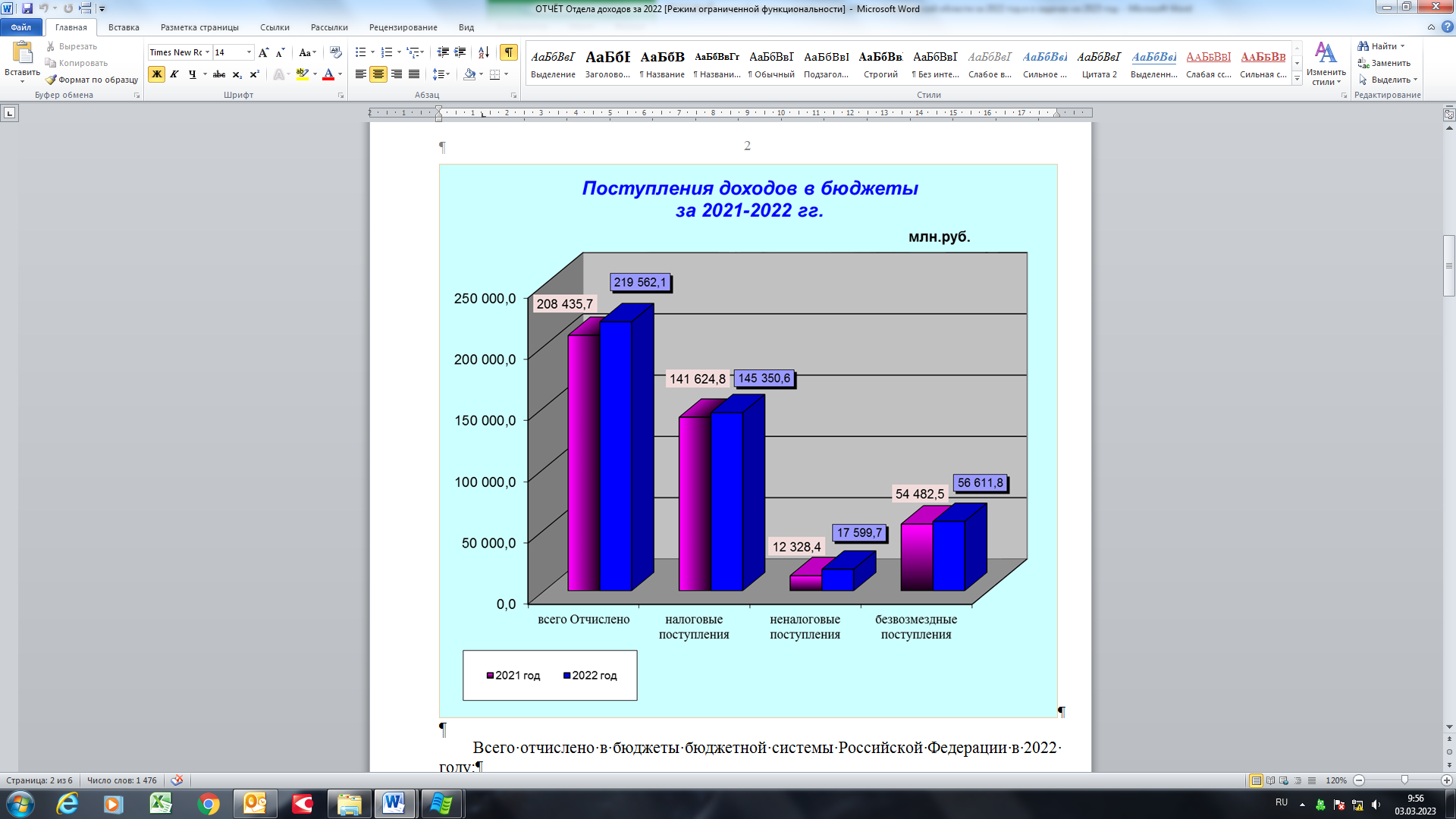 Количество платежных поручений, поступивших на счет № 03100 Управления, в 2022 году составило 6 509 814, среднемесячное количество составляет 542 485. В 2022 году обработано и исполнено 615 007 документов администраторов доходов бюджетов (заявки на возврат, уведомления об уточнении вида и принадлежности платежа, уведомления о зачете, межрегиональные зачеты, запросы на аннулирование заявок на возврат средств, реестры администрируемых доходов).Количество направленных платежных поручений по счету № 03100 Управления, сформированных на основании Заявок на возврат, составило 156 326, в том числе 20 416 межрегиональных зачетов. Заявки на возврат обработаны в режиме визуального контроля в количестве 29 220 штук. Количество уведомлений об уточнении вида и принадлежности платежа составило 118 837, количество уведомлений о зачете - 338 785.В 2022 году Управлением составлено, утверждено и отправлено администраторам доходов бюджетов 10 938 протоколов о возврате клиенту документов без исполнения (с указанием причины возврата). В отчетном периоде  сформировано и направлено 212 306 документов  администраторам доходов бюджетов в соответствии с приказом Минфина № 66н, приказом Федерального казначейства № 21н (Сведения о поступивших от юридических лиц платежах, Справка о перечислении поступлений в бюджеты, Справка о перечисленных поступлениях в бюджет, Сводная ведомость поступлений, подлежащих перечислению в бюджеты, Отчет о состоянии лицевого счета администратора доходов бюджета, Выписка из лицевого счета администратора доходов бюджета с приложением к выписке).В соответствии с Порядком № 66н в целях осуществления возврата (зачета) при недостаточности поступлений в бюджет за текущий операционный день Управление формировало в установленном порядке заявки на перечисление средств, необходимых для осуществления возврата (зачета) с единых счетов соответствующих бюджетов на счет № 03100, сумма привлечения средств с единых счетов бюджетов составила  7 116,8 млн. рублей (2 193 платежных поручений). В 2022 году поступления по счету №03100 Управления и по единым счетам бюджетов (минуя счет №03100) по разным причинам отнесены на код бюджетной классификации доходов «Невыясненные поступления» на общую сумму 1 322,5 млн. рублей, уточнено  на сумму 1 203,1 млн. рублей, возвращено 31,0 млн. рублей. Сумма невыясненных поступлений, зачисленных в федеральный бюджет, администрирование которых осуществляется Управлением, составила 670,5 млн. рублей.В 2022 году Отделом было исполнено 635 Решений о возврате по главе 100 «Федеральное казначейство» на общую сумму 5 461 581,89 рублей. Для сравнения: в 2021 году Управлением исполнено 1 328 Решений администраторов доходов по главе 100 «Федеральное казначейство» на общую сумму 12 034 416,09 рублей.Наибольшее количество возвратов по невыясненным поступлениям федерального бюджета в 2022 году было осуществлено в органы Федеральной службы судебных приставов.Остаток невыясненных поступлений федерального бюджета по состоянию на 01.01.2023 составил 101,8 млн. рублей. На начало 2022 года остаток невыясненных поступлений федерального бюджета составлял 13,7 млн. рублей. Увеличение остатка на 01.01.2023 связано с тем, что начиная с 21.12.2022, не направлялись Запросы на выяснение принадлежности платежа в налоговые органы согласно Плана закрытия года по доходам.В 2022 году для уточнения поступлений, отнесенных на невыясненные поступления федерального бюджета, Отделом сформировано и направлено предполагаемым администраторам доходов бюджетов 110 578 Запросов на выяснение принадлежности платежа с приложением информации из расчетных документов.В рамках реализации института единого налогового счета в информационной системе «Автоматизированная система Федерального казначейства» в июне 2022 года проведены мероприятия по наполнению справочника «Нормативы отчислений» в территориальном органе Федерального казначейства (ТОФК по ФНС), а именно Отделом осуществлена передача данных по нормативам отчислений  по видам доходов, администрируемых налоговым органом, в адрес УФК по Тульской области.Управлением в 2022 году во исполнение положений приказа Федерального казначейства  «О наделении территориальных органов Федерального казначейства отдельными полномочиями главного администратора (администратора) доходов бюджетов субъектов Российской Федерации и местных бюджетов» осуществлялось прогнозирование доходов бюджета Ульяновской области и местных бюджетов от уплаты акцизов на нефтепродукты на очередной финансовый год и на плановый период расчетным путем, исходя из прогнозируемых поступлений акцизов на нефтепродукты, подлежащих зачислению в бюджет Ульяновской области и местные бюджеты, на основании данных, полученных от Межрегионального операционного управления Федерального казначейства, с учетом установленных Законом Ульяновской области дифференцированных нормативов отчислений доходов от уплаты акцизов в местные бюджеты муниципальных образований Ульяновской области. По состоянию на 1 января 2023 года в Управлении действовало 536 лицевых счетов администраторов доходов бюджетов, в том числе:– 90 лицевых счетов федерального бюджета, 59 - областного бюджета, 383 местных бюджетов, 3 – государственных внебюджетных фондов, 1 – территориальный фонд обязательного медицинского страхования.В 2022 году направлены следующие отчеты: - Мониторинг соблюдения администраторами доходов бюджетов сроков направления в органы Федерального казначейства Уведомлений об уточнении вида и принадлежности платежа в ответ на Запросы на выяснение принадлежности платежа по невыясненным поступлениям, зачисляемым в федеральный бюджет (годовой);- Мониторинг проверки обоснованности возврата администратором доходов бюджета излишне или ошибочно уплаченных сумм по платежам, порядок возврата которых не установлен федеральными законам (годовой);- Сведения о возвратах, отраженных на лицевых счетах, открытых администратором доходов федерального бюджета (ежеквартальный);- Информация о суммах возврата по налогу на добавленную стоимость (ежеквартальный).В течение 2022 года осуществлялось своевременное рассмотрение письменных обращений граждан и юридических лиц и направлены 323 письма в установленные законодательством  Российской Федерации сроки.По состоянию на 01.01.2023 в Управлении зарегистрировано 271 участников ГИС ГМП, в том числе Территориальный фонд обязательного медицинского страхования Ульяновской области, 1 главный администратор начислений, обеспечивающий информационное взаимодействие администраторов доходов бюджетов с ГИС ГМП, 1 банк  и 268 администраторов начислений областного бюджета и бюджетов муниципальных образований Ульяновской области.  Из 268 администраторов начислений областного бюджета и бюджетов муниципальных образований Ульяновской области 47 администраторов начислений являются участниками прямого взаимодействия и 221 администраторов начислений являются участниками косвенного взаимодействия, осуществляющими взаимодействие через главного администратора начислений Министерство финансов Ульяновской области. 42 участника зарегистрированы в ГИС ГМП в качестве администратора платежей и имеют статус «Активен». Из них 1 банк (АО Банк «Венец») и 41 финансовый орган (как иные органы, осуществляющие открытие и ведение лицевых счетов в соответствии с бюджетным законодательством Российской Федерации). 3 участника (Агентство записи актов гражданского состояния Ульяновской области, ОГКУ "Правительство для граждан", Министерство агропромышленного комплекса и развития сельских территорий Ульяновской области) зарегистрированы в ГИС ГМП в качестве администраторов запросов и имеют статус «Активен».По данным, предоставленным Федеральным казначейством, по состоянию на 01 января 2023 года рейтинг взаимодействия региональных администраторов начислений Ульяновской области с ГИС ГМП составляет 91.67%.Задачи Отдела на 2023 год.1. Организация учета поступлений в бюджетную систему Российской Федерации и их распределения между бюджетами бюджетной системы Российской Федерации в условиях системы казначейских платежей;2. Усиление контроля обоснованности возврата администраторами доходов бюджета излишне или ошибочно уплаченных сумм по платежам, порядок возврата которых не установлен федеральными законами, в том числе по возвратам государственной пошлины, за исключением государственной пошлины, администрируемой налоговыми органами;3. Проведение работы по минимизации невыясненных поступлений, зачисляемых в федеральный бюджет;4. Организация работы по проведению проверки соответствия информации, содержащейся в Перечне источников доходов Российской Федерации нормативным правовым актам Российской Федерации, субъектов Российской Федерации и муниципальным правовым актам в части ее соответствия бюджетному законодательству Российской Федерации.5. Организация работы по предоставлению из информационной системы Управления в Государственную информационную систему о государственных и муниципальных платежах информации о зачислении денежных средств на счет №03100, о возврате денежных средств плательщику, а так же об уточнении вида и принадлежности платежа.Отдел ведения федеральных реестровВ 2022 году работа Отделом ведения федеральных реестров (далее – Отдел) велась по следующим основным направлениям:– ведение реестра участников бюджетного процесса, а также юридических лиц, не являющихся участниками бюджетного процесса (далее – Сводный реестр);– ведение реестра контрактов, содержащего сведения, составляющие государственную тайну и закрытого реестра независимых гарантий;– открытие, переоформление, закрытие лицевых счетов участников бюджетного процесса бюджетов бюджетной системы Российской Федерации, бюджетных (автономных) учреждений и участников казначейского сопровождения;– открытие, изменение, закрытие казначейских счетов;– проведение мониторингов федеральных реестров.Ведение Сводного реестра.За 2022 год Отделом в целях ведения Сводного реестра в соответствии с Порядком формирования и ведения реестра участников бюджетного процесса, а также юридических лиц, не являющихся участниками бюджетного процесса, утвержденным приказом Минфина России от 23.12.2014 №163н была проведена работу, которую можно разделить на несколько этапов:- проведение совещаний и рабочих встреч с представителями финансовых органов муниципальных образований, в ходе которых обсуждались актуальные вопросы и проводились практические занятия по формированию заявок на внесение информации в Сводный реестр в ГИИС «Электронный бюджет» в части корректности заполнения информации о финансовых органах  в рамках реализации института единого налогового счета;- оперативная обработка направленных финансовыми органами заявок на внесение информации в Сводный реестр в ГИИС «Электронный бюджет».Проведение комплекса этих мероприятий положительно сказалось на динамике наполнения информацией Сводного реестра.В 2022 году Отделом обработано: – 30 заявок на включение (изменение) информации об организации в Сводный реестр;– 3032 решения по изменению Сводного реестра;– 2877 извещений;– 121 протоколов.Ведение реестра контрактов, содержащего сведения, составляющие государственную тайну и ведение закрытого реестра независимых гарантий.За 2022 год в реестр контрактов, содержащий сведения, составляющие государственную тайну в соответствии с Приказами Казначейства России № 18н от 28.11.2014  и № 17н от 18.07.2022  «Об утверждении Порядка формирования и направления заказчиком сведений, подлежащих включению в реестр контрактов, содержащий сведения, составляющие государственную тайну, формирования и направления запросов о предоставлении сведений из указанного реестра, формирования и направления Федеральным казначейством выписок из указанного реестра и протокола, а также форм указанных документов» Отделом обработано 82 Сведения о государственных контрактах (их изменении, исполнении) сведения о которых не составляют государственную тайну, в том числе:– по государственным заказчикам подведомственным Министерству обороны Российской Федерации 4 Сведений о государственных контрактах (их изменении, исполнении);– по государственным заказчикам подведомственным Федеральной службе безопасности Российской Федерации отсканировано и направлено в МОУ ФК 78 сведения о государственных контрактах (их изменении, исполнении).В реестр контрактов, содержащий сведения, составляющие государственную тайну, включено 24 Сведений о государственных контрактах (их изменении) составляющих государственную тайну.В 2022 году в Закрытый реестр независимых гарантий Отделом была включена 1 Информация о выданной независимой гарантии (ее изменении) согласно Приказа Минфина России от 24.12.2021  № 226н «Об утверждении Порядка формирования и направления гарантом информации, подлежащей включению в закрытый реестр независимых гарантий, в том числе порядка удостоверения права подписи лиц, направляющих информацию, и направления Федеральным казначейством выписок из закрытого реестра независимых гарантий и протоколов о выявленных несоответствиях информации, подлежащей включению в закрытый реестр независимых гарантий, а также форм направления указанной информации, выписок и протоколов».Открытие, переоформление, закрытие лицевых счетов участников бюджетного процесса бюджетов бюджетной системы Российской Федерации, бюджетных (автономных) учреждений получателей средств из бюджета и участников казначейского сопровождения.По состоянию на 1 января 2023 года в Управлении обслуживается 2891 лицевых счетов, в том числе:- 381 лицевой счет федерального уровня;- 838 лицевых счетов бюджета субъекта;- 1656 лицевых счетов местных бюджетов;- 4 лицевых счета бюджета фонда пенсионного и социального страхования Российской Федерации;- 4 лицевых счета бюджета Пенсионного фонда;- 5 лицевых счетов бюджета Фонда социального страхования;- 3 лицевых счета бюджета территориального фонда обязательного медицинского страхования.Кроме того, в Управлении открыто 5 лицевых счетов получателей средств бюджета Союзного государства, которые обслуживаются в Отделе расходов.За 2022 год Отделом:– открыто 76 лицевых счетов;– закрыто 196 лицевых счетов;– переоформлено 88 лицевых счетов.По каждому открытому/переоформленному/закрытому лицевому счету сформировано сообщение и направлено с сопроводительным письмом в Инспекцию Федеральной налоговой службы по Ленинскому району г. Ульяновска.Казначейское сопровождение. Управление, являясь «фронт-офисом» по казначейскому сопровождению целевых средств, а также в целях подготовки клиента к работе в подсистеме управления расходами «Казначейское сопровождение» ГИИС «Электронный бюджет» в рамках своих полномочий осуществляет прием документов на бумажных носителях для открытия (закрытия) лицевых счетов, а также при отсутствии технической возможности у клиента формирование документов в ГИИС «Электронный бюджет» (при предоставлении их на бумажных носителях).За  2022 год по федеральному бюджету представлены в Управление клиентами и направлены Отделом в Центр специализации (УФК по Самарской области) документы для открытия 18 лицевых счетов для учета операций со средствами юридических лиц при казначейском сопровождении с кодом «71». Для обеспечения учета операций со средствами юридических лиц при казначейском сопровождении на лицевых счетах с кодом «71» в ГИИС «Электронный бюджет» Управлением поэтапно осуществлена миграция данных операций неучастников бюджетного процесса с лицевых счетов с кодом «41» федерального уровня из информационной системы «Автоматизированная система Федерального казначейства».В результате проведенных мероприятий по миграции данных на лицевые счета с кодом «71» в первый рабочий день 2022 года  Отделом закрыто 49 лицевых счетов с кодом «41» остались открытыми 4 лицевых счета с кодом «41» федерального уровня для учета операций неучастников бюджетного процесса исключенных из ЕГРЮЛ.В 2022 году приоритетным направлением при открытии лицевых счетов является открытие лицевых счетах юридическим лицам в рамках казначейского сопровождения государственных контрактов (контрактов, договоров, соглашений). В соответствии со статьей 242.13-1 «Бюджетный мониторинг в системе казначейских платежей» Бюджетного кодекса Российской Федерации с 01.01.2022 Отдел при открытии лицевых счетов в целях недопущения финансовых нарушений участниками казначейского сопровождения проводит бюджетный мониторинг и применяет меры реагирования в порядке, установленном Правительством Российской Федерации. По результатам проведения бюджетного мониторинга Отделом своевременно  были сформированы отчеты и направлены в адрес Управления бюджетного мониторинга Федерального казначейства.Также Отделом оказывается всесторонняя поддержка юридическим лицам в заполнении заявлений на открытие лицевых счетов, карточек образцов подписей, консультирование по вопросам предоставления комплекта документов необходимого для открытия лицевых счетов.На 01.01.2023 в Управлении открыты 40 лицевых счетов с кодом «71»-по бюджету Ульяновской области 29 лицевых счета;-по местному бюджету 11 лицевых счета.Также за 2022год в Управление представлены и направлены в центр специализации 36 документа-основания для открытия разделов на лицевых счетах учета операций со средствами юридических лиц при казначейском сопровождении с кодом «71».Открытие казначейских счетов.В целях исполнения статьи 242.14 Бюджетного кодекса Российской Федерации (далее - БК РФ), введенной Федеральным законом от 27 декабря 2019 г. № 479-ФЗ «О внесении изменений в Бюджетный кодекс Российской Федерации в части казначейского обслуживания и системы казначейских платежей», а также реализации своевременного внедрения системы казначейских платежей, Отделом проводилась работа с Министерством финансов Ульяновской области, финансовыми органами муниципальных образований Ульяновской области, территориальным и государственными внебюджетными фондами по открытию и закрытию казначейских счетов.На 01 января 2023 года открыто 443 казначейских счетов. За 2022 год Отделом были утверждены 71 заявления на изменение Книги регистрации казначейских счетов, в том числе: -на открытие 25 казначейских счетов;-на закрытие 41 казначейских счета;-на изменение 5 казначейских счета.Также Отделом в 2022 году было сформировано 5 протоколов об отказе в открытии /изменении /закрытии казначейского счета. Для реализации мероприятий в части обеспечения образования Фонда пенсионного и социального страхования Российской Федерации в октябре 2022 прошла рабочая встреча с представителями Государственного учреждения – Ульяновского регионального отделения Фонда социального страхования Российской Федерации и Государственного учреждения – Отделения пенсионного фонда Российской Федерации по Ульяновской области. Были рассмотрены вопросы, возникающие при прохождении Дорожной карты по реализации мероприятий в части представления документов для открытия единого счета бюджета, казначейского счета для осуществления и отражения операций с денежными средствами, поступающими во временное распоряжение, казначейского счета для осуществления и отражения операций с денежными средствами бюджетных учреждений подведомственным организациям Социального фонда России. Проведение мониторингов федеральных реестров.В 2022 году Отделом проводилась планомерная работа с органами исполнительной власти Ульяновской области по своевременному и полному предоставлению сведений в Государственную автоматизированную систему «Управление» (далее – ГАС «Управление»).На текущий момент на уровне Ульяновской области показатели, представляемые в ГАС «Управление» закреплены за органами исполнительной власти Ульяновской области в соответствии с их сферами деятельности. По результатам мониторинга, информация в ГАС «Управление» размещается своевременно и в полном объеме.В 2022 году проводился мониторинг полноты и достоверности размещения информации государственными (муниципальными) учреждениями на Официальном сайте ГМУ. Процент полноты размещения информации на конец 2022 года составил 78%, процент достоверности размещенной информации - 74%.Отчеты, сформированные по мониторингу, своевременно были направлены в адрес Управления Федерального казначейства по Тульской области.Так же, в 2022 году проводился мониторинг информации, опубликованной на едином портале бюджетной системы Российской Федерации (далее – единый портал) участниками системы «Электронный бюджет», за исключением федерального уровня, в части наличия информации, предусмотренной перечнем, приведенным в приложении к Порядку приказа Министерства финансов Российской Федерации от 28 декабря 2016 г. №243н «О составе и порядке размещения и предоставления информации на едином портале бюджетной системы Российской Федерации», актуальности информации, а также соблюдения сроков ее размещения.В целях обеспечения 100% размещения информации на едином портале по поручению Федерального казначейства проводился ежеквартальный мониторинг информации в соответствии с требованиями приказа Федерального казначейства от 12 декабря 2018 г. № 400 «Об организации размещения информации на едином портале бюджетной системы Российской Федерации и осуществления полномочий его оператора».Помимо мониторинга полноты размещения информации на едином портале осуществлялось ежемесячное формирование отчета в части анализа достоверности и своевременности размещения информации на едином портале.Отчеты, сформированные по мониторингу, своевременно были направлены в адрес Управления Федерального казначейства по Волгоградской области. В ходе проведения мониторингов размещения информации на Официальном сайте ГМУ и на едином портале выявлены следующие негативные моменты:1. Отсутствие исполнительской дисциплины со стороны учреждений, их учредителей, финансовых органов муниципальных образований либо нежелание размещать информацию;2. Отсутствие в учреждениях, финансовых органов муниципальных образований специалистов, отвечающих за размещение информации, или частая их смена.Тем не менее, если на начало передачи Отделу функции по проведению мониторинга полнота размещения информации на едином портале финансовыми органами муниципальных образований составляла 8%, то на начало 2023 года выросла до 75,27%, а размещение информации Министерством финансов Ульяновской области составило 95,52%.В течение 2022 года Отделом проводилась работа с учреждениями, их учредителями, финансовыми органами муниципальных образований, главами администраций муниципальных образований Ульяновской области по обеспечению полноты и своевременности размещения информации на Официальном сайте ГМУ и на едином портале. Положительную роль в этом сыграло письмо (от 15.09.2022 №68-11-72/07-4388) направленное Управлением в адрес Губернатора Ульяновской области Русских А.Ю. об оказании содействия и принятия мер по размещению финансовыми органами муниципальных образований Ульяновской области необходимой информации на едином портале.Хотелось бы отметить 100% размещение информации на едином портале Территориальным фондом обязательного медицинского страхования Ульяновской области.Задачи Отдела на 2023 год.1. Проведение бюджетного мониторинга в соответствии со статьей 242.13-1 БК РФ при открытии лицевых счетов участниками казначейского сопровождения в целях недопущения ими финансовых нарушений и применение мер реагирования в порядке, установленном Правительством Российской Федерации.2. Проведение бюджетного мониторинга в соответствии со статьей 242.13-1  БК РФ при открытии лицевых счетов участникам системы казначейских платежей без применения мер реагирования.2. Взаимодействие с Отделами Управления по своду Отчетности по результатам проведения бюджетного мониторинга и своевременного предоставления в Управление бюджетного мониторинга Федерального казначейства.3. Повышение полноты, достоверности и своевременности размещения информации государственными (муниципальными) учреждениями на Официальном сайте ГМУ.4. Обеспечение 100% размещения информации на едином портале финансовыми органами муниципальных образований Ульяновской области.5. Открытие, переоформление, закрытие лицевых счетов участников бюджетного процесса бюджетов бюджетной системы Российской Федерации, бюджетных (автономных) учреждений, получателей средств из бюджета и участников казначейского сопровождения.6. Открытие, изменение, закрытие казначейских счетов.Отдел внутреннего контроля и аудитаВ 2022 году работа Отдела внутреннего контроля и аудита (далее - Отдел) осуществлялась по следующим основным направлениям.1. Проведение анализа исполнения бюджетных полномочий органов государственного (муниципального) финансового контроля, являющихся органами исполнительной власти субъектов Российской Федерации (местных администраций).В рамках возложенных на Федеральное казначейство полномочий, Управлением Федерального казначейства по Ульяновской области (далее - Управление) в 2022 году выполнялись функции по проведению анализа исполнения бюджетных полномочий органов государственного (муниципального) финансового контроля, являющихся органами исполнительной власти субъектов Российской Федерации (органами местных администраций) по осуществлению государственного (муниципального) финансового контроля (далее - Анализ).В 2022 году в соответствии с указаниями Федерального казначейства проведен анализ исполнения бюджетных полномочий в отношении 28% от общего количества объектов, включенных в Перечень, что составило 7 органов внутреннего финансового контроля (годом ранее – так же в отношении 7). Срок проведения Анализа со всеми регламентными процедурами установлен - не более 60 дней.По результатам проведенного Анализа в адрес руководителей органов внутреннего государственного (муниципального) финансового контроля, были направлены соответствующие заключения.В направленных документах указан перечень недостатков, выявленных в результате проведенного Анализа, а также даны предложения и рекомендации по совершенствованию исполнения бюджетных полномочий органов внутреннего государственного (муниципального) финансового контроля (далее - ВГ(М)ФК), являющихся органами (должностными лицами) исполнительной власти субъекта Российской Федерации (местных администраций).К недостаткам в деятельности органов контроля муниципальных образований недостаткам, выявленным по результатам проведенного в 2022 году Анализа и отраженным в Заключениях относятся следующие.1.1. Несоответствие актов,  регламентирующих деятельность органов контроля, федеральным стандартам ВГ(М)ФК.1.2. Несоблюдение принципа независимости.1.3. Неисполнение части бюджетных полномочий органов ВГ(М)ФК, установленных пунктом 1 статьи 269.2 БК РФ.1.4. Недостатки в части соблюдения положений ФС ВГ(М)ФК "Планирование проверок, ревизий и обследований".1.5. Недостатки в части соблюдения положений ФС ВГ(М)ФК "Проведение проверок, ревизий и обследований и оформление их результатов".1.6. Недостатки в части соблюдения положений ФС ВГ(М)ФК "Реализация результатов проверок, ревизий и обследований".1.7. Недостатки в части соблюдения форм документов, оформляемых ОВГ(М)ФК (приказ Министерства финансов Российской Федерации от 30.12.2020 г. № 340н).1.8. Недостатки в части соблюдения Правил ведения реестра жалоб, плановых и внеплановых проверок, принятых по ним решений и выданных предписаний, представлений.1.9. Недостатки в части соблюдения положений ФС ВГ(М)ФК "Правила составления отчетности о результатах контрольной деятельности".В сентябре-октябре 2022 года Отделом внутреннего контроля и аудита проведены мероприятия по актуализации Перечня органов государственного (муниципального) контроля на территории Ульяновской области по состоянию на 01.10.2022.При проведении данного мероприятия с целью актуализации Перечня и формирования Плана на 2023 год в августе 2022 года в соответствии с указаниями Федерального казначейства были направлены запросы во все муниципальные образования Ульяновской области, включая сельские поселения. Ежеквартально в Федеральное казначейство своевременно направлялись установленные формы отчетности по результатам проведенного анализа исполнения бюджетных полномочий. По итогам истекшего года также была направлена аналитическая отчетность.Планом Федерального казначейства на 2023 год по проведению анализа исполнения бюджетных полномочий органов государственного (муниципального) финансового контроля, являющихся органами исполнительной власти субъектов Российской Федерации (органами местных администраций) по осуществлению государственного (муниципального) финансового контроля для Управления установлено задание о проведении Анализа в отношении 7 органов государственного (муниципального) финансового контроля. Управлением составлен и согласован с Федеральным казначейством График проведения анализа на 2023 год, который в рамках реализации принципа открытости размещен на официальном сайте Управления.2. Проведение анализа осуществления главными администраторами бюджетных средств внутреннего финансового аудита.В соответствии с пунктом 4 статьи 157 БК РФ на Федеральное казначейство возложены полномочия по проведению анализа осуществления главными администраторами бюджетных средств (далее – ГАБС) внутреннего финансового аудита (ВФА), за исключением ГАБС, являющихся органами внешнего государственного (муниципального) финансового контроля. Вышеназванной статьёй БК РФ установлено, что Главные администраторы средств федерального бюджета, главные администраторы средств бюджета субъекта Российской Федерации, главные администраторы средств местного бюджета, за исключением ГАБС, являющихся органами внешнего государственного (муниципального) финансового контроля, обязаны предоставлять информацию и документы, запрашиваемые Федеральным казначейством в целях осуществления полномочия по проведению анализа осуществления ГАБС внутреннего финансового аудита.С целью реализации данного полномочия по поручению Федерального казначейства на первом этапе осуществлялся мониторинг исполнения ГАБС полномочий по ВФА. При этом в январе 2022 года в адрес всех ГАБС, расположенных на территории Ульяновской области, были направлены запросы о представлении информации за 2021 год по форме, установленной Федеральным казначейством. Проведённый в феврале 2022 года мониторинг вновь подтвердил ситуацию с непониманием многими ГАБС норм, установленных БК РФ в этой части, следствием которой явилось неисполнение подавляющим числом ГАБС полномочий по ВФА, установленных БК РФ. Многие ГАБС связывали это с отсутствием специалистов с достаточным уровнем подготовки по данному вопросу и иными организационно-штатными проблемами, а также отсутствием мер ответственности за неисполнение данного полномочия.Аналогичная процедура по мониторингу исполнения ГАБС полномочий по ВФА проведена в январе-феврале 2023 года. Сводные данные по самооценке исполнения ГАБС данного полномочия направлены в Федеральное казначейство в установленные сроки. По итогам рассмотрения результатов данного мониторинга Федеральным казначейством во 2 квартале 2022 года принято решение о проведении в отношении 15 ГАБС, действующих на территории Ульяновской области аналитического мероприятия № 3 по теме: «Анализ организации и осуществления в 2021 году и в текущем периоде 2022 года внутреннего финансового аудита в случае, когда принято решение об образовании субъекта внутреннего финансового аудита в главном администраторе бюджетных средств». Управление в августе-сентябре 2022 года приняло непосредственное участие в данном аналитическом мероприятии под руководством Межрегионального контрольно-ревизионного управления.3. Осуществление ведомственного контроля и внутреннего аудита деятельности структурных подразделений Управления и составление отчетности о результатах осуществления контрольных и аудиторских мероприятий в Управлении.Контрольно-аудиторские мероприятия в 2022 году осуществлялись Отделом внутреннего контроля и аудита в соответствии с Планом ведомственного контроля и аудита Управления на 2022 год, утвержденным руководителем Управления 22.12.2021. Было проведено 11 контрольно-аудиторских мероприятий в структурных подразделениях Управления. Все они были тематическими и проведены силами Отдела внутреннего контроля и аудита без привлечения специалистов иных структурных подразделений. В ходе проверок установлено, что структурными подразделениями Управления в 2022 году деятельность по проверенным вопросам в основном осуществлялась в соответствии с требованиями законодательных и иных нормативных правовых актов Российской Федерации, нормативных правовых и правовых актов Министерства финансов Российской Федерации и Федерального казначейства, иных документов по вопросам осуществления ТОФК установленных полномочий. Имели место отдельные нарушения. В целом качество деятельности отделов по проверенным вопросам соответствовало необходимому уровню. Внутренний контроль в отделах в целом и общем по Управлению можно считать достаточно надежным (эффективным), так как число выявленных нарушений, как правило, занимает незначительную долю от общего количества проверенных документов, а также выявленные нарушения, в основном, не носят систематический характер.В ходе контрольно-аудиторских мероприятий, проведенных в 2022 году, событий, связанных с возможностью возникновения негативных последствий при осуществлении возложенных функций, а также приводящих к реализации значимых (высоких и критических) казначейских рисков, в деятельности отделов не выявлено, поскольку нарушения не оказали существенного влияния на результаты деятельности Управления. В связи с изложенным, внесение изменений в Карты внутреннего контроля объектов внутреннего контроля не требовалось.По результатам проведенных тематических проверок в случае выявления нарушений в деятельности отделов в данные структурные подразделения Управления направлялись указания, предписывающие начальнику соответствующего отдела обеспечить выполнение необходимых мер по устранению нарушений и недостатков, выявленных в деятельности отдела, а также для принятия соответствующих управленческих решений. Учет, анализ проведенных контрольно-аудиторских и составление отчетности о проведенных контрольно-аудиторских мероприятиях в 2022 году осуществлялись в подсистеме сбора произвольных данных Системы комплексного информационного аналитического обеспечения деятельности органов Федерального казначейства. Вся предусмотренная отчетность в 2022 году направлена в Федеральное казначейство в полном объеме в установленные сроки.  4. Координация в установленном порядке деятельности по осуществлению внутреннего контроля в Управлении Федерального казначейства по Ульяновской области.В соответствии с Приказом Казначейства России от 26 декабря 2018 года №438 «Об утверждении Стандарта внутреннего контроля Федерального казначейства» в 2022 году начальники структурных подразделений Управления Федерального казначейства по Ульяновской области ежеквартально представляли в Отдел внутреннего контроля и аудита Отчеты о проведенных контрольных мероприятиях, по форме, установленной Стандартом внутреннего контроля Федерального казначейства. По результатам анализа Отчетов, представленных структурными подразделениями Управления Федерального казначейства по Ульяновской области в Отдел внутреннего контроля и аудита, осуществлялась подготовка аналитических справок для руководителя Управления Федерального казначейства по Ульяновской области.5. Организация деятельности структурных подразделений Управления по осуществлению управления внутренними (операционными) казначейскими рисками.В соответствии со Стандартом № 371 в Управлении осуществлялась работа по управлению внутренними операционными (казначейскими) рисками, которая включала в себя последовательное выполнение мероприятий по идентификации, анализу и оценке внутренних рисков при осуществлении структурными подразделениями внутреннего контроля в соответствии со Стандартом № 438 с целью последующего выбора способов реагирования на внутренние риски.При этом в срок до 20.12.2022 было организовано формирование и утверждение реестров внутренних рисков на очередной год всеми структурными подразделениями. В течение 2022 года в Управлении осуществлялся мониторинг внутренних рисков, представляющий собой непрерывный процесс наблюдения за состоянием внутренних рисков, осуществляемый в случае необходимости в ходе внутреннего контроля, внутреннего аудита и оценки эффективности деятельности в отношении деятельности органов Федерального казначейства.Мониторинг осуществлялся руководителем, заместителями руководителя, контрольно-аудиторским подразделением, начальниками структурных подразделений. Порядок осуществления мониторинга в Стандарте управления внутренними рисками детально не регламентирован. В связи с чем, фиксации результатов мониторинга осуществлялась структурными подразделениями самостоятельно. В целях организации работы по учету информации о реализовавшихся внутренних (операционных) казначейских рисках в деятельности структурных подразделений Управления, Отделом внутреннего контроля и аудита разработана примерная форма ведомости учета внутренних (операционных) казначейских рисков с образцом заполнения, которая доведена и рекомендована для использования структурными подразделениями Управления.Информация о нарушениях (по мере их установления) должна быть учтена в качестве фактов реализовавшихся рисков в структурном подразделении, и в последующем отражена в отчетности по рискам, при этом исключаются дополнительные мероприятия по сбору информации в конце отчетного периода.Отчетность по управлению внутренними операционными рисками своевременно направлялась в Федеральное казначейство.6. Обеспечение деятельности Комитета по внутреннему контролю и внутреннему аудиту Управления Федерального казначейства по Ульяновской области.Итоги всех проведенных проверок (за исключением тех, что имели характер ограниченного распространения) рассматривались на заседаниях Комитета по внутреннему контролю и внутреннему аудиту. В 2022 году проведено 4 заседания Комитета, в ходе которых рассматривались все выявленные нарушения и недостатки, заслушивались начальники структурных подразделений Управления с информацией о причинах возникновения нарушений и недостатков, и о мероприятиях по их устранению, а также по недопущению выявленных нарушений в дальнейшей работе.7. Внутренний финансовый аудит.В соответствии со статьей 160.2-1 БК РФ в 2022 году продолжалась работа по организации и проведению внутреннего финансового аудита (далее – ВФА) в отношении бюджетных процедур, в том числе связанных с ведением бюджетного учета и составлением бюджетной отчетности: своевременно сформирован Реестр бюджетных рисков на 2023 год;своевременно подготовлен и утвержден План аудиторских мероприятий на 2023 год;направлены письма-запросы в адрес администраторов бюджетных средств (субъектов централизованного учета), передавших Управлению полномочия по ведению бюджетного учета, включая составление и представление бюджетной отчетности в соответствии с Постановлением Правительства РФ от 15 февраля 2020г. № 153 «О передаче Федеральному казначейству полномочий отдельных федеральных органов исполнительной власти, их территориальных органов и подведомственных им казенных учреждений» (далее – постановление Правительства РФ № 153), с просьбой предоставить информацию о принятом решении по организации внутреннего финансового аудита в соответствии с требованиями федерального стандарта внутреннего финансового аудита «Основания и порядок организации, случаи и порядок передачи полномочий по осуществлению внутреннего финансового аудита», утвержденного приказом Минфина России от 18.12.2019 № 237н, материалы проверок контролирующих и надзорных органов в части бюджетного учета и отчетности, а также информацию о контактных лицах, с которыми будет осуществляться взаимодействие по вопросу ВФА.В 2022 году проведено 10 аудиторских мероприятий, из них:1. 8 – в отношении бюджетных процедур, связанных с ведением бюджетного учета и составлением бюджетной отчетности в условиях централизации данных полномочий в соответствии с постановлением Правительства РФ № 153 (в качестве уполномоченного органа) в целях подтверждения достоверности годовой бюджетной отчетности, в том числе соответствия порядка ведения бюджетного учета единой методологии бюджетного учета и составления и представления бюджетной отчетности в отношении субъекта централизованного учёта за 2021 год (в ОЦБ).2. 1 - в отношении бюджетных процедур по составлению первичных учетных документов и передаче их уполномоченной организации для отражения в бюджетном учете как администратора бюджетных средств, передавшего полномочия по ведению бюджетного учета и составлению бюджетной отчетности ФКУ «ЦОКР» в целях подтверждения достоверности годовой бюджетной отчетности и соответствия порядка ведения бюджетного учета единой методологии бюджетного учета, составления и представления бюджетной отчетности (в АФО);3. 1 – в отношении бюджетных процедур по возврату (перечислению) невыясненных поступлений плательщику (банку, организации почтовой связи, платежному агенту, государственному или муниципальному учреждению), оформлению расчетных документов при возврате (перечислении) невыясненных поступлений плательщику (банку, организации федеральной почтовой связи, платежному агенту, государственному или муниципальному учреждению) в целях оценки надёжности внутреннего финансового контроля при осуществлении бюджетных процедур (в Отделе доходов). В соответствии с положениями федеральных стандартов внутреннего финансового аудита, утвержденных приказами Минфина России, по результатам аудиторских мероприятий оформлялись Заключения.Отделом (в качестве субъекта ВФА уполномоченного органа) осуществлялись действия по сбору аудиторских доказательств, формированию выводов, предложений и рекомендаций по двум направлениям:1. Оценка достоверности годовой отчетности, составляемой УФК как уполномоченным органом на основании постановления Правительства РФ № 153.Проанализированы показатели бюджетного учета и формы бюджетной отчетности, которые содержат наиболее полную информацию об активах и обязательствах и (или) финансовом результате Установлены факты несвоевременного формирования регистров бюджетного учёта, незаполнения обязательных реквизитов отдельных регистров бюджетного учёта. Рисков искажения бюджетной отчетности в ходе аудиторских мероприятий не выявлено.2. Оценка достоверности выводов в Заключении (Информации) администраторов бюджетных средств (как субъектов централизованного учета). Анализировались данные субъектов централизованного учета:материалы проверок контролирующих и надзорных органов;результаты годовой инвентаризации;информация для составления Пояснительной записки (своевременность ее передачи в УФК и полнота);выборочно с учетом риск-ориентированного подхода первичные учетные документы, отражающие факты хозяйственной жизни, в которых наличие возможных ошибок, нарушений (недостатков) может привести к искажению бюджетной отчетности. По второму направлению выявлен ряд нарушений и недостатков, допущенных со стороны субъектов централизованного учета, что свидетельствует о недостаточности совершаемых в рамках осуществления внутреннего финансового контроля в отношении бюджетных процедур по составлению первичных учётных документов контрольных действий в субъектах централизованного учёта. При этом, выявленные нарушения и недостатки не повлияли на достоверность бюджетной отчетности. Следует также отметить, что из представленных субъектами централизованного учета Заключений, 2 Заключения, полученные от Федеральной службы по надзору в сфере здравоохранения и Федеральной службы по надзору в сфере защиты прав потребителей и благополучия человека, не признаны, так как не в полной мере соответствовали требованиям пунктов 4 и 6 федерального стандарта внутреннего финансового аудита «Реализация результатов внутреннего финансового аудита», утверждённого приказом Министерства финансов Российской Федерации от 22.05.2020 № 91н. По итогам проведенных в качестве субъекта ВФА уполномоченного органа аудиторских мероприятий был сделан вывод, что выявленные реализовавшиеся бюджетные риски не привели к искажению показателей бюджетной отчетности.В декабре 2022 года осуществлён Мониторинг реализации мер по минимизации (устранению) бюджетных рисков в Управлении за 2022 год, в ходе которого установлено исполнение субъектами бюджетных процедур всех запланированных мероприятий.Задачи Отдела на 2023 год.Основные задачи, стоящие перед Отделом в 2023 году, на сегодняшний день определены и соответствуют задачам, закрепленным в приказе Федерального казначейства № 268 от 25.09.2020, это:1. организация и осуществление в установленном порядке, в рамках управления внутренними (операционными) казначейскими рисками, ведомственного контроля и внутреннего аудита деятельности структурных подразделений Управления;2. координация в установленном порядке деятельности по осуществлению внутреннего контроля в Управлении;3. организация в установленном порядке деятельности структурных подразделений Управления по осуществлению управления внутренними (операционными) казначейскими рисками;4. составление в установленном порядке отчетности о результатах осуществления контрольных и аудиторских мероприятий в Управлении;5. проведение анализа исполнения бюджетных полномочий органов государственного (муниципального) финансового контроля, являющихся органами исполнительной власти субъектов Российской Федерации (органами местных администраций);6. составление и представление в установленном порядке отчетности в рамках выполняемых Отделом задач;7. проведение анализа осуществления главными администраторами бюджетных средств внутреннего финансового аудита.Кроме того, в соответствии со статьей 160.2-1 БК РФ, положениями федеральных стандартов внутреннего финансового аудита, утвержденных приказами Минфина России, осуществление внутреннего финансового аудита в отношении бюджетных процедур.Отдел расходовРабота Отдела расходов (далее – Отдел) в 2022 году проводилась по следующим направлениям: - доведение бюджетных данных до распорядителей и получателей средств федерального бюджета;- кассовое обслуживание исполнения федерального бюджета;- кассовое обслуживание исполнения бюджетов государственных внебюджетных фондов;- ведение реестра соглашений;- исполнение судебных актов, а также решений налогового органа о взыскании налога, сбора, страхового взноса, пеней и штрафов, предусматривающих обращение взыскания на средства федерального бюджета и средств бюджетов государственных внебюджетных фондов;- осуществление контрольных функций, предусмотренных положениями части 5 статьи 99 Федерального закона 44-ФЗ;- казначейское сопровождение целевых средств.1. Доведение бюджетных данных до распорядителей и получателей средств федерального бюджета и кассовое обслуживание исполнения федерального бюджета.По состоянию на 01.01.2023 года в Управлении и его территориальных отделах обслуживалось 215 лицевых счетов участников бюджетного процесса федерального уровня. Бюджетным и автономным учреждениям федерального уровня было открыло 68 лицевых счетов. Кроме того, в Управлении открыто и обслуживаются в Отделе 5 лицевых счетов получателей средств бюджета Союзного государства.В соответствии с приказом Минфина России № 104н в 2022 году до распорядителей и получателей средств федерального бюджета, лицевые счета которых открыты в Управлении, были доведены лимиты бюджетных обязательств в сумме 41 892 554,38 тыс. рублей, из них 812 347,99 тыс. рублей были распределены в другие территориальные органы Федерального казначейства. При этом за счет средств федерального бюджета (включая расход со счетов, предназначенным для использования механизма «под потребность» при доведении субсидий, субвенций и межбюджетных трансфертов) был произведен кассовый расход на сумму 40 816 340,16 тыс. рублей, что составляет 99,36% от доведенных до получателей средств федерального бюджета лимитов бюджетных обязательств. Кассовый расход только с лицевых счетов получателей средств федерального бюджета (за исключением лицевых счетов с типом «14», открытых для доведения межбюджетных трансфертов) составил 99,94% от доведенных до них лимитов бюджетных обязательств.Федеральными бюджетными и автономными учреждениями, обслуживаемыми в Управлении, в 2022 году были получены доходы на сумму 16 551 426,1 тыс. рублей, произведен кассовый расход в сумме, равной 15 952 135,5 тыс. рублей. Во исполнение положений  пункта 4.2 статьи 132, пункта 3 статьи 132.1 Бюджетного кодекса Российской Федерации и пункта 23 Правил формирования, предоставления и распределения субсидий из федерального бюджета бюджетам субъектов Российской Федерации, утвержденных постановлением Правительства Российской Федерации от 30 сентября 2014 г. № 999, в 2022 году Отделом были проведены мероприятия по отзыву  с лицевых счетов для учета операций по переданным полномочиям на лицевые счета главных распорядителей средств федерального бюджета свободных остатков лимитов бюджетных обязательств в сумме 90 100,00 рублей, в связи с отсутствием по состоянию на 1 января 2022 г. Заключенных соглашений о предоставлении субсидии между федеральным органом государственной власти (федеральным государственным органом) и высшим исполнительным органом государственной власти субъекта Российской Федерации. В соответствии с пунктом 6 Постановления Правительства Российской Федерации № 1496 в 2022 году осуществлялся отзыв лимитов бюджетных обязательств (далее – ЛБО), доведенных для завершения исполнения неисполненных в 2021 году государственных контрактов, расчеты по которым должны были быть завершены к 01.10.2022 года (ЛБО отозваны в сумме 4 766 050,00 рублей).В соответствии с пунктом 10 Постановления 1496 в октябре 2022 года Отделом были проведены мероприятия по отзыву на лицевые счета главных распорядителей бюджетных средств ЛБО, в пределах которых получателями бюджетных средств по состоянию на 2 октября 2022 года не были приняты бюджетные обязательства, возникающие на основании государственных контрактов на поставку товаров, выполнение работ, оказание услуг, заключенных с юридическими лицами, и в отношении которых не была представлена информация о закупках, обеспечивающая возможность их принятия после 2 октября 2022 года.В результате проведенных мероприятий со счетов получателей и распорядителей средств федерального бюджета, открытых в Управлении, было отозвано 156 653,20 рублей.Остатки неисполненных в 2022 году бюджетных и денежных обязательств, были перерегистрированы Отделом на 2023 год. Всего было перерегистрировано 1208 неисполненных в 2022 году бюджетных обязательств на сумму 84 009 319 961,32 рублей и 9 денежных обязательство на сумму 6 198 085,95 рублей. В 2022 году Отдел продолжил работу с клиентами закрытого контура, переданными на обслуживание в Межрегиональное операционное УФК, в части работы со счетом 40116 по снятию и внесению наличных денежных средств данными получателями бюджетных средств.В 2022 году в Подсистему управления расходами ГИИС «Электронный бюджет» (далее – ПУР ЭБ) на обслуживание были переведены лицевые счета федеральных бюджетных и автономных учреждений, а также получателей средств федерального бюджета. Таким образом, по состоянию на 01.01.2023 в ПУР ЭБ осуществляется ведение всех лицевых счетов федерального уровня бюджета. Этот участок работы Отдела по-прежнему сопровождается трудностями интеграции и техническими проблемами, очень часто имеющими аварийный характер.2. Кассовое обслуживание исполнения бюджетов внебюджетных фондов.С 01.01.2021 г. в Отдел были переданы функции кассового исполнения бюджетов государственных внебюджетных фондов В 2022 году до распорядителей и получателей средств бюджетов государственных внебюджетных фондов, лицевые счета которых открыты в Управлении, были доведены лимиты бюджетных обязательств в сумме 8 177 574,4 тыс. рублей. Со счетов получателей средств бюджетов государственных внебюджетных фондов было произведено кассовых расходов на сумму 7 892 643,0 тыс. рублей.   Кассовый расход с лицевого счета территориального органа государственного внебюджетного фонда Российской Федерации открытый Государственному учреждению - Отделение Пенсионного фонда Российской Федерации по Ульяновской области (лицевой счет финансового органа) составил 97 348 329,9 тыс. рублей. 3. Ведение реестра соглашений.По состоянию на 01.01.2023 года в Управлении обслуживалось 28 лицевых счетов по переданным полномочиям получателя средств федерального бюджета для перечисления в бюджет Ульяновской области субсидий, субвенций и иных межбюджетных трансфертов, имеющих целевое назначение. На Отдел возложена задача по постановке на учет бюджетных обязательств по соглашениям на предоставление субсидий и иных межбюджетных трансфертов из федерального бюджета бюджету Ульяновской области, мониторингу и поддержанию в актуальном состоянии реестра соглашений на Едином портале бюджетной системы Российской Федерации. В 2022 году Отделом было включено в реестр соглашений 43 соглашений на предоставление субсидий, заключенных в соответствии с Постановлением Правительства РФ от 30.09.2014 № 999 «О формировании, предоставлении и распределении субсидий из федерального бюджета бюджетам субъектов Российской Федерации», в которые в течение года было обеспечено внесение 348 изменений. Кроме соглашений по предоставлению субсидий Отделом в течение 2022 года включено в реестр соглашений 25 сведений о предоставлении иных межбюджетных трансфертов и 78 изменений в указанные сведения. Также в 2022 году обеспечено включение в реестр соглашений 4 сведений о предоставлении субвенций (внесено 52 изменений в течение года).Также в процессе реализации функции по ведению Реестра соглашений в 2022 году специалистами Отдела расходов проведен визуальный контроль и принятие в информационной системе для размещения на Едином портале бюджетной системы Российской Федерации 938 Отчетов о достижении значений показателей результативности, Отчетов о расходах и иных Отчетов.В 2022 году в рамках применения механизма «под фактическую потребность» на лицевые счета по переданным полномочиям получателя средств федерального бюджета для перечисления в бюджет Ульяновской области субсидий, субвенций и иных межбюджетных трансфертов, имеющих целевое назначение, поступили лимиты бюджетных обязательств в сумме 20 613 150,05 тыс.  рублей. Кассовый расход при этом составил 20 359 811,89 тыс. рублей. Наибольшие суммы целевых средств из федерального бюджета в 2022 году были перечислены с лицевых счетов по переданным полномочиям, открытых Министерству труда и социальной защиты Российской Федерации (гл. 149) (доведено ЛБО в сумме 6 043 199,9 тыс. рублей, кассовый расход составил 6 036 159,25 тыс. рублей).4. Исполнение судебных актов, а также решений налогового органа о взыскании налога, сбора, страхового взноса, пеней и штрафов, предусматривающих обращение взыскания на средства федерального бюджета.В 2022 году в Управление было предъявлено 233 исполнительных документа на сумму 30 209,57 тыс. рублей (из них Отделом отработано 173 на сумму 21 229,95 тыс. рублей) и 17 решений налоговых органов на сумму 1 119,64 тыс. рублей (10 на сумму 993,51 тыс. рублей – Отделом). Было возвращено 54 исполнительных документов на сумму 5 548,70 тыс. рублей (42 штук на сумму 4 203,14 тыс. рублей, обработаны в Отделе). По 10 решениям налогового органа в Отдел поступили и были исполнены Уведомления об уточнении суммы решения, по которым сумма долга менялась на «0».С 01.01.2021 Отдел организует исполнение исполнительных документов, предусматривающих обращение взыскания на средства бюджетов государственных внебюджетных фондов Российской Федерации. Таким образом, в 2022 году в Управление поступило 14 исполнительных документов на сумму 312,56 тыс. руб., где должником выступал Фонд социального страхования по Ульяновской области и 25 исполнительных документов на сумму 1 063, 71 тыс. руб., где должниками выступали Отделение и Управления Пенсионного фонда РФ по Ульяновской области и 2 решения налоговых органов на сумму 32,4 тыс. рублей. Начиная с лета 2022 года процесс исполнения судебных актов и решений налогового органа осуществляется в ПУР ЭБ по клиентам всех уровней бюджетов. Значительных сложностей при реализации данных полномочий в ПУР ЭБ у Отдела не возникало.С 27.04.2022 года в статьи 242.1, 242.3-242.5 Бюджетного кодекса Российской Федерации были внесены изменения, в соответствии с которыми отсутствие лицевого счета должника в органе Федерального казначейства по месту предъявления исполнительного документа не является основанием для возврата исполнительного документа взыскателю в случае, если счет открыт в каком-либо из органов Федерального казначейства. В соответствии с новым порядком Отделом было обеспечено исполнение двух исполнительных документов на общую сумму 292 659,44 рублей, лицевые счета должникам, по которым открыты в УФК по Республике Татарстан и УФК по г. Москве.5. Исполнение полномочий в сфере поддержания функционирования контрактной системы, в том числе контроль информации по части 5 статьи 99 Федерального закона 44-ФЗ. В соответствии с положением Отдел осуществляет контрольные функции, предусмотренные положениями части 5 статьи 99 Федерального закона от 5 апреля 2013 г. № 44-ФЗ «О контрактной системе в сфере закупок товаров, работ, услуг для обеспечения государственных и муниципальных нужд», пунктами 13 и 14 Правил ведения реестра контрактов, заключенных заказчиками и пунктом 13 Правил ведения реестра контрактов, содержащего сведения, составляющие государственную тайну, утвержденных постановлением Правительства Российской Федерации от 28 ноября 2013 г. № 1084 (вместе с «Правилами ведения реестра контрактов, заключенных заказчиками», «Правилами ведения реестра контрактов, содержащего сведения, составляющие государственную тайну»).Таким образом, сотрудниками Отдела осуществляется проверка информации, формируемой государственными заказчиками в соответствии с Федеральным законом 44-ФЗ, но не подлежащей размещению на сайте ЕИС. В соответствии с данным критериями в 2022 году Отделом был осуществлен контроль 4 сведений о заключенном контракте (его изменении) на бумажном носителе.6. Казначейское сопровождение целевых средств.После проведения в 2021 году мероприятий по миграции лицевых счетов юридических лиц, открытых для казначейского сопровождения целевых средств, в Центр специализации – УФК по Самарской области в Управлении осталось 4 лицевых счета юридических лиц, которые технически пока невозможно передать на обслуживание, так как организации исключены из ЕГРЮЛ. Сумма денежных средств на четырех оставшихся к настоящему времени лицевых счетах составляет 442 260,06 рублей. В рамках, возложенных на Отдел функций по казначейскому сопровождению целевых средств и в целях исполнения распоряжений Правительства Российской Федерации от 19 февраля 2021 г. № 408-р и № 410-р, а также в соответствии с распоряжением Правительства Российской Федерации от 30.07.2020 № 1989-р на базе Управления в 2022 году было создано 2 проектных офиса, а также осуществлялось ведение в течение года 9 проектных офисов объекта, созданных годом ранее. В рамках функционирования этих проектных офисов на основании писем о готовности к приемке товара, полученных от госзаказчиков, лицевые счета которых открыты в Управлении, в 2022 году было осуществлено 19 (5 - по распоряжению 1989-р, 3 - по распоряжению 410-р, 11 - по распоряжению 408-р) проверок фактически поставленных товаров, выполненных работ, оказанных услуг на соответствие информации, указанной в государственных контрактах и документах, подтверждающих возникновение денежных обязательств, с использованием фото- и видеотехники, в соответствии приказом Федерального казначейства от 22 декабря 2021 г. № 43н (далее – проверки факта поставки).Так же 17 проверок факта поставки было осуществлено в соответствии с письмами других ТОФК (УФК по г. Москве, УФК по г. Санкт-Петербургу, УФК по Самарской области) в связи с обращением о готовности приемки товара, обсуживающимися у них государственными заказчиками.Отделом было принято участие в 16 проверках соответствия информации, указанной в договоре, документах-основаниях, данным раздельного учета результатов финансово-хозяйственной деятельности и информации о структуре цены договора, в соответствии приказом Федерального казначейства от 22 декабря 2021 г. № 43н, проведенных по поручениям Управления казначейского сопровождения Федерального казначейства.Подводя итоги, необходимо отметить, что работа Отдела расходов будет продолжена по всем направлениям, задействованным в течение 2022 года. Кроме того, в 2023 году Отделу предстоит выполнить следующие обозначенные на текущий момент задачи.1. С 01.07.2023 вступают в силу изменения в Порядок учета бюджетных и денежных обязательств получателей средств федерального бюджета территориальными органами Федерального казначейства, утвержденный приказом Минфина России от 30.10.2020 № 258н (далее – порядок 258н), в соответствии с которыми при формировании получателем бюджетных средств Сведений о бюджетном обязательстве с использованием единой информационной системы (ЕИС) ряд проверок, предусмотренных указанным порядком, осуществляется также в ЕИСе. Таким образом, работникам Отдела, в чьи обязанности входит осуществление постановки на учет бюджетных и денежных обязательств, будет оформлен допуск в личный кабинет органа контроля ЕИС с необходимыми для осуществления функций полномочиями, а с 01.07.2023 Отдел приступит к непосредственному исполнению требований порядка 258н.2. В соответствии с Федеральным законом от 21.11.2022 № 448-ФЗ «О внесении изменений в Бюджетный кодекс Российской Федерации и отдельные законодательные акты Российской Федерации, приостановлении действия отдельных положений Бюджетного кодекса Российской Федерации, признании утратившими силу отдельных положений законодательных актов Российской Федерации и об установлении особенностей исполнения бюджетов бюджетной системы Российской Федерации в 2023 году» операции со средствами субсидий, предоставляемых из федерального бюджета юридическим лицам, не подлежащими казначейскому сопровождению в соответствии с положениями подпунктов 3, 4, 6 и 7 статьи 24227 Бюджетного кодекса Российской Федерации (за исключением средств, предоставляемых фондам, осуществляющим предоставление грантов Президента Российской Федерации на развитие гражданского общества, на реализацию проектов в области культуры, искусства и креативных (творческих) индустрий, а также банкам), в 2023 году осуществляются на казначейских счетах для осуществления и отражения операций с денежными средствами получателей средств из бюджета и отражаются на соответствующих лицевых счетах, открываемых юридическим лицам в территориальных органах Федерального казначейства. Таким, образом Отделу предстоит осуществлять ведение лицевых счетов получателей средств из бюджета: юридических лиц и федеральных автономных учреждений в части предоставляемых им из федерального бюджета субсидий. В соответствии с данными критериями 02.02.2023 был открыт лицевой счет Автономной некоммерческой организации – организации дополнительного профессионального образования «Профи-Центр», планируется открытие и ведение еще нескольких лицевых счетов. 3. Федеральным законом от 14.07.2022 № 236-ФЗ «О Фонде пенсионного и социального страхования Российской Федерации» путём реорганизации Пенсионного фонда Российской Федерации с одновременным присоединением к нему Фонда социального страхования Российской Федерации был образован фонд пенсионного и социального страхования Российской Федерации. Новацией 2023 года при казначейском обслуживании Отделом исполнения бюджета фонда является осуществление учета бюджетных и денежных обязательств, а также полного санкционирования оплаты денежных обязательств получателей средств бюджета фонда (в Отделе обслуживаются лицевые счета Отделения Фонда пенсионного и социального страхования Российской Федерации по Ульяновской области).Отдел функционирования контрактной системыДеятельность Отдела в 2022 и 2023 годах направлена на выполнение следующих основных задач:поддержание функционирования Единой информационной системы в сфере закупок (далее - ЕИС);осуществление проверки наличия и соответствия информации и документов, предусмотренных пунктами 237 и 239 Положения о привлечении специализированной некоммерческой организации, осуществляющей деятельность, направленную на обеспечение проведения капитального ремонта общего имущества в многоквартирных домах, подрядных организаций для оказания услуг и (или) выполнения работ по капитальному ремонту общего имущества в многоквартирном доме, утвержденного постановлением Правительства Российской Федерации от 01 июля 2016 г.№ 615 (далее – Положение № 615). Функция осуществляется Отделом с 01 января 2021 года;осуществление контроля, предусмотренного частями 5 и 5.1 статьи 99 Федерального закона от 05 апреля 2013 г. № 44-ФЗ «О контрактной системе в сфере закупок товаров, работ, услуг для обеспечения государственных и муниципальных нужд» (далее - Закон № 44-ФЗ) в соответствии с постановлением Правительства Российской Федерации от 06.08.2020 № 1193, и осуществление проверок информации и документов, подлежащих включению в реестр контрактов, заключенных заказчиками, в соответствии с правилами, утвержденными постановлением Правительства Российской Федерации от 27.01.2022 № 60.1. Поддержание функционирования ЕИС.В 2022 году поддержание функционирования ЕИС осуществлялось в соответствии с указаниями. В течение 2022 года Отдел осуществлял информирование и консультирование по вопросам функционирования ЕИС, оказывал поддержку пользователям ЕИС;По мере вступления в силу нормативно-правовых актов, а также по итогам проведенных центральным аппаратом Федерального казначейства (далее – ЦАФК) ВКС, вебинаров, Отделом организовывалось обучение сотрудников в части применения методик и регламентов по работе в ЕИС, подготовленных ЦАФК, а также их ознакомление со справочными материалами и разъяснениями ЦАФК по вопросам функционирования контрактной системы.2. Осуществление проверки наличия и соответствия информации и документов, предусмотренных пунктами 237 и 239 Положения о привлечении специализированной некоммерческой организации, осуществляющей деятельность, направленную на обеспечение проведения капитального ремонта общего имущества в многоквартирных домах, подрядных организаций для оказания услуг и (или) выполнения работ по капитальному ремонту общего имущества в многоквартирном доме, утвержденного постановлением Правительства Российской Федерации от 01 июля 2016 года № 615.В соответствии с действующим законодательством Отдел, осуществляет ведение реестра договоров о проведении капитального ремонта, заключенных заказчиками. Отдел проверяет наличие документов и информации, предусмотренных Положением № 615, их соответствие установленным требованиям, и размещает в реестре договоров о проведении капитального ремонта на официальном сайте указанные документы и информацию в течение 3 рабочих дней со дня их получения.Всего в 2022 году сотрудниками Отдела осуществлено 442 контрольных действий над объектами контроля, поступившими от Фонда модернизации жилищно-коммунального комплекса Ульяновской области: из них информаций о договоре (изменении договора) – 194; информаций об исполнении (расторжении) договора – 248. Документы, не прошедшие контроль всего – 6. Процент документов, не прошедших контроль в 2022 году составил – 1,36%. Объем контрольных мероприятий по сравнению с 2021 годом составил 103,85%.3. Осуществление контроля, предусмотренного частями 5 и 5.1 статьи 99 Закона № 44-ФЗ в соответствии с постановлением Правительства Российской Федерации от 06.08.2020 № 1193 и осуществление проверок информации и документов, подлежащих включению в реестр контрактов, заключенных заказчиками, в соответствии с правилами, утвержденными постановлением Правительства Российской Федерации от 27.01.2022 № 60.	Отдел осуществляет контрольные действия в отношении всех федеральных заказчиков и федеральных учреждений, находящихся на территории Ульяновской области, за исключением информации, содержащей государственную тайну и контрольной функции в отношении объектов контроля не подлежащих размещению в ЕИС, а также в отношении муниципальных заказчиков и муниципальных учреждений получателей средств бюджета муниципального образования «город Ульяновск», находящихся на обслуживании в Отделе кассового обслуживания исполнения бюджетов Управления.  Всего в 2022 году сотрудниками Отдела осуществлено 100021 контрольное действие над объектами контроля, поступившими от государственных и муниципальных заказчиков и от государственных и муниципальных учреждений: из них федерального уровня – 51641; муниципального уровня – 48380. Объем контрольных мероприятий по сравнению с 2021 годом составил 99,43%. Документы, не прошедшие контроль всего – 12042. Процент документов, не прошедших контроль в 2022 году составил – 12,04%. В 2022 году Отдел осуществлял контроль в соответствии с постановлением Правительства Российской Федерации от 06.08.2020 № 1193 «О порядке осуществления контроля, предусмотренного частями 5 и 5.1 статьи 99 Федерального закона «О контрактной системе в сфере закупок товаров, работ, услуг для обеспечения государственных и муниципальных нужд», и об изменении и признании утратившими силу некоторых актов Правительства Российской Федерации». Постановлением утверждены правила осуществления контроля, предусмотренного частями 5 и 5.1 статьи 99 Закона 44-ФЗ, предусматривающие автоматизированный контроль на не превышение объема финансового обеспечения и соответствие информации об идентификационных кодах закупок в отношении извещений об осуществлении закупок, протоколов определения поставщиков (подрядчиков, исполнителей), проектов контрактов, направляемых участникам закупок посредством ЕИС в сфере закупок. Всего в 2022 году Отдел осуществил контроль в отношении 9206 планов-графиков закупок в соответствии с вышеуказанным постановлением.Также в соответствии с постановлением осуществляется обязательный контроль наличия результатов контроля проекта контракта, заключаемого с единственным поставщиком, при осуществлении контроля включения сведений в реестр контрактов. В соответствии с Постановлением № 1193 заказчики должны направлять проекты контрактов, заключаемые с единственным поставщиком (подрядчиком, исполнителем) в соответствии с п. 2, 3, 6, 7, 10 - 14, 16, 17, 19, 22, 31 - 33, 35, 37 - 39, 47, 48, 54, 55 части 1 статьи 93 Закона № 44-ФЗ, как на бумажном носителе, так и в электронной форме посредством информационных систем, применяемых заказчиками и органами контроля (при наличии таких систем).В связи, с чем вышеуказанные объекты контроля направлялись заказчиками – клиентами территориальных органов Федерального казначейства посредством прикладного программного обеспечения Система удаленного финансового документооборота (далее - СУФД) и ГИС ЭБ.Всего с 01.01.2022 по 31.12.2022 работниками Отдела сформировано 933 уведомлений о соответствии контролируемой информации и протоколов о несоответствии контролируемой информации (из них 127 протоколов). Процент документов, не прошедших контроль составил 13,61%.В 2022 году Отдел начал осуществлять проверки информации и документов, подлежащих включению в реестр контрактов, заключенных заказчиками, в соответствии с Правилами, утвержденными Постановлением Правительства РФ от 27.01.2022 № 60 «О мерах по информационному обеспечению контрактной системы в сфере закупок товаров, работ, услуг для обеспечения государственных и муниципальных нужд, по организации в ней документооборота, о внесении изменений в некоторые акты Правительства Российской Федерации и признании утратившими силу актов и отдельных положений актов Правительства Российской Федерации» (далее соответственно – Правила и Постановление № 60). Всего в 2022 Отдел осуществил 90815 контрольных действий в отношении информации и документов, включаемых в реестр контрактов. Вышеуказанное постановление стало ключевым как для органов контроля, так и для всех участников ЕИС. Для органов контроля появились 4 новые чек-листа проверок по п.18 Правил – теперь их 6. Значительно увеличилось количество шагов контроля в каждом чек-листе. Так в чек-листе «Проверка Сведений государственного контракта, Сведений об изменении государственного контракта» 17 шагов контроля. В предыдущей версии в чек-листе «Проверка сведений о контракте (его изменении)» было 6 шагов контроля. Также сокращены сроки проверки информации и документов, подлежащих включению в реестр контрактов, заключенных заказчиками в отношении информации и документов о приемке поставленного товара, выполненной работы, оказанной услуги с трех рабочих дней до двух рабочих дней.В 2022 году в соответствии с Временным порядком взаимодействия структурных подразделений Управления Федерального казначейства по Ульяновской области при выявлении признаков административных правонарушений, предусмотренных частью 4 статьи 7.29.3 Кодекса Российской Федерации об административных правонарушениях, утвержденного приказом УФК по Ульяновской области от 28 сентября 2020 года   № 205, а также в соответствии с Порядком взаимодействия структурных подразделений Управления Федерального казначейства по Ульяновской области при выявлении признаков административных правонарушений предусмотренных Кодексом Российской Федерации об административных правонарушениях, утверждённого приказом УФК по Ульяновской области от 28 июля 2022 года № 177 Отдел осуществлял выявление нарушений сроков утверждения и размещения Планов-графиков закупок.  4. Новации в законодательстве о закупках и основные направления деятельности Отдела в 2023 году.Одним из приоритетных направлений развития ЕИС в сфере закупок является внедрение и расширение применения функционала по формированию распоряжений о совершении казначейских платежей (далее – Распоряжение). Основная задача данного функционала – это оптимизация процесса оплаты по контрактам, прежде всего, в части сроков оплаты.В сентябре 2022 на официальном интернет-портале правовой информации был опубликован ряд приказов Федерального казначейства. Положения данных приказов закрепляют вектор и сроки развития функционала по формированию Распоряжений в ЕИС в сфере закупок и особенностей финансового контроля с целью ускорения платежей в 2023 году.Изменения в Приказ Минфина России от 30 октября 2020 года № 258н предусматривают осуществление ТОФК в ЛК ОК ГИС ЕИС проверок:сведений о принимаемых и принятых бюджетных обязательствах одновременно с проверками извещений (приглашений), сведений о государственном контракте (сведений об изменении (расторжении) государственного контракта);автоматический контроль сведений о денежных обязательствах, за исключением отдельных случаев, при которых такие сведения будут направляться в ЛК ОК ГИС ЕИС для осуществления визуальных проверок.Изменения в приказ Минфина России от 30 октября 2020 года № 257н предусматривает:автоматический контроль Распоряжений, сформированных в ГИС ЕИС.Изменения в приказ Минфина России от 13 декабря 2017 года № 226н предусматривает:автоматизированный контроль преобладающей части реквизитов Распоряжений, сформированных с использованием ГИС ЕИС.Изменения в постановление Правительства Российской Федерации от 06 августа 2020 года №1193 предусматривает:контроль целевого расходования средств в извещении (приглашении), проекте контракта, проекте соглашения об изменении контракта.Изменения в Правила ведения реестра контрактов, заключенных заказчиками (постановление Правительства Российской Федерации от 27.01.2022 № 60) предусматривает:проверка целевого расходования средств в информации о контракте (об изменении контракта);включение в реестр контрактов после постановки на учет бюджетных обязательств.Результатом оптимизации осуществления контроля в ГИС ЕИС будет:Предотвращение нецелевого расходования бюджетных средств до размещения извещения и заключения контракта;Едино кратные проверки бюджетных и закупочных документов;Автосанкционирование Распоряжений для бесперебойного осуществления платежей;Автоматический учет бюджетных документов, переданных из ГИС ЕИС в ГИС «Электронный бюджет».Также с 01.01.2023 вступили в силу большое количество нововведений, которые окажут большое влияние на работу заказчиков, среди них:В части формирования в реестре контрактов информации об исполнении контрактовС 01.01.2023 вступили в силу положения Правил ведения реестра контрактов, утвержденных постановлением Правительства Российской Федерации от 27.01.2022 № 60, устанавливающие обязанность указания в информации об исполнении контрактов в части приемки товара, работы, услуги:● реквизитов счета поставщика для перечисления оплаты для заказчиков федерального уровня;● размера налогов, сборов и иных обязательных платежей в бюджеты бюджетной системы Российской Федерации в случае уменьшения суммы, подлежащей уплате заказчиком поставщику, на размер налогов, сборов и иных обязательных платежей;● суммы требований об уплате неустоек (штрафов, пеней), предъявленных заказчиком, удерживаемой из суммы, подлежащей оплате поставщику.В части расчета свободного остатка финансового обеспечения по позиции плана-графика закупокНачиная с версии 13.0 ЕИС при автоматическом расчете свободного остатка финансового обеспечения по позиции плана-графика закупок, будет учитываться информация о возврате заказчику поставщиком переплаты по контракту, сформированному по данной позиции-плана графика закупок. В данном расчете будут учитываться возвраты, осуществлённые только в течение текущего финансового года и по контрактам, находящимся на этапах: «Исполнение завершено», «Исполнение прекращено».В части формирования документов о приемке поставленного товара, выполненной работы (ее результатов), оказанной услуги в электронной формеНачиная с версии 13.0 ЕИС реализованы следующие доработки:● реализовано единое контекстное меню «Создать исправление» для внесения существенных (цена, количество (объем), стоимость, сумма налога) и несущественных (адрес грузополучателя, реквизиты и т.д.) исправлений в документ о приемке в электронной форме (далее – документ о приемке). Пункт «Создать корректировочный документ» исключен из контекстного меню документа о приемке;● добавлена возможность при формировании исправления к документу о приемке замены ошибочно указанной позиции ТРУ на корректную в уже подписанном заказчиком документе о приемке. Возможность замены ошибочно указанной позиции ТРУ позволит устранить последствия пересортицы;● обеспечена возможность корректировки в последнем документе о приемке для конкретного ТРУ стоимостных значений для устранения последствий, возникших из-за погрешности округления. Для этого в документ о приемке добавлен новый признак «Завершить актирование по данной позиции». Доработка реализована в соответствии с подпунктом «м» пункта 14 Правил ведения реестра контрактов, утвержденных постановлением Правительства Российской Федерации от 27.01.2022 № 60;● реализована возможность включения заказчика в список грузополучателей наряду с иными получателями ТРУ при централизованных поставках, а также распределения объема выполненных работ (ее результатов), оказанных услуг между грузополучателями;● реализовано интеграционное взаимодействие ЕИС с ГИС МТ «Честный знак» в части автоматической проверки кодов идентификации (далее – КИ) товаров, подлежащих обязательной маркировке, а также передачи из ЕИС в ГИС МТ «Честный знак» подписанных документов о приемке со сведениями о маркировке.В 2023 году Отдел продолжит выполнять все основные задачи, изложенные в настоящем докладе, и будет готов к выполнению новых задач, которые будут поставлены Федеральным казначейством перед Управлением.Отдел кассового обслуживания исполнения бюджетов1. Кассовое обслуживание исполнения бюджета субъекта и местных бюджетов1.1. Бюджет Ульяновской области.В 2022 году кассовое обслуживание исполнения бюджета Ульяновской области осуществлялось по порядку кассового обслуживания с открытием лицевого счета бюджета финансовому органу. По состоянию на 1 января 2023 года Управлением открыто: 1 лицевой счет бюджета,  102 лицевых счетов для учета средств во временном распоряжении и  572 лицевых счетов для учета операций по переданным полномочиям получателя бюджетных средств, 72 лицевых счета автономным учреждениям.В 2022 году кассовые поступления и выплаты бюджета Ульяновской области составили 105, 64 млрд. рублей и 105,63 млрд. рублей  соответственно. В 2023 году планируется заключение 27 соглашений с администрациями муниципальных образований региона о применении режима первоочередных расходов в отношении казенных учреждений, допустивших значительный рост кредиторской задолженности, в результате чего порядка 130 муниципальных казанных учреждения перейдут на полное кассовое обслуживание в орган федерального казначейства с применением режима первоочередных расходов.	1.2. Бюджеты муниципальных образований.Кассовое обслуживание бюджета муниципальных образований Ульяновской области существенно не изменилось. В частности,  кассовое обслуживание бюджета муниципального образования «город Ульяновск» осуществлялось по варианту кассового обслуживания с открытием лицевых счетов участникам бюджетного процесса. По состоянию на 1 января 2022 года открыто 613  лицевых счетов, из них 432 обслуживаются в ОКОИБ.	В 2021 году кассовые поступления и выплаты бюджета муниципального образования «город Ульяновск» составили 18,5 млрд. рублей и  19,2 млрд.рублей соответственно.В остальных 166 муниципальных образованиях кассовое обслуживание исполнения бюджетов осуществляется по порядку кассового обслуживания  с ведением лицевого счета  бюджета.Всего открыто 2052 лицевых счетов, из которых 1611 обслуживаются в ОКОИБ. Основная доля – это лицевые счета по переданным полномочиям – 554 и лицевые счета для учета средств во временном распоряжении 654, из них 452 лицевых счета во временном распоряжении обслуживаются в ОКОИБ и 202 в ТУО №21 и №22,  лицевые счета бюджетов – 166, из них 102 обслуживаются в ОКОИБ и 64 в ТУО №21 и №22. В 2021 году кассовые поступления по местным бюджетам составили 38,3 млрд.руб., кассовые выплаты и составили 38,2 млрд. рублей.В 2021 году муниципальными образованиями Ульяновской области были предоставлены 167 Обращений о передаче отдельных функций финансовых органов субъектов Российской Федерации (муниципальных образований) в Управление Федерального казначейства по Ульяновской области с 01.01.2022 года. Двумя муниципальными образованиями были переданы функции связанные с открытием и ведением лицевых счетов, предназначенных для учёта операций со средствами участников казначейского сопровождения, и санкционированием операций по расходам участников казначейского сопровождения, которым открыты лицевые счета, источником финансового обеспечения которых являются средства муниципальных образований.	2. Бюджетные кредиты.В 2022 году ОКОИБ продолжил исполнять функцию учета и контроля предоставления бюджетных кредитов. Решением Министерства финансов Российской Федерации для Ульяновской области был установлен лимит предоставления бюджетного кредита в размере 2,89 млрд. рублей (соответствует  размеру  лимита 2021 года). Для муниципальных образований срок предоставления кредита 240 календарных дней. Федеральным законом от  1 мая 2022 года №128-ФЗ внесены изменения в Бюджетный кодекс Российской Федерации: субъектам  бюджетный кредит предоставлялся в размере, не превышающем одной десятой объема доходов субъекта при условии его возврата не позднее 30 декабря текущего финансового года. Во исполнение ст.93.6 Бюджетного кодекса Российской Федерации в 2022 году были заключены 3 кредитных договора, выдано бюджетных кредитов на сумму  3,22 млрд. рублей:     1.    Министерству финансов Ульяновской области выдан бюджетный кредит  по двум дополнительным соглашениям на общую сумму 2,89 млрд. рублей:  2,56 млрд. рублей на срок 323 календарных дня  и 0,33 млрд. рублей на срок 33 календарных дня (дополнительное соглашение  заключено за счет досрочного возврата бюджетного кредита  муниципальными образованиями); 2.    Администрации  города Ульяновска выдан бюджетный кредит на общую сумму 0,28 млрд. рублей .Заключено одно дополнительное соглашение;3. Администрации города Димитровграда Ульяновской области  выдан бюджетный кредит на общую сумму 0,05 млрд. рублей. Заключено одно дополнительное соглашение.  На 2023 год решением Министерства финансов Российской Федерации для Ульяновской области  установлен лимит предоставления бюджетного кредита в размере 2, 42 млрд. рублей (84%  от лимита 2022 года). Лимит рассчитан на 1 квартал 2023 года. В дальнейшем возможен пересмотр суммы лимита. Заключено 2 кредитных договора: с Ульяновской областью и с муниципальным образованием г. Ульяновск. Министерству финансов Ульяновской области выдан бюджетный кредит на сумму 2,42 млрд.руб.  на срок 90 дней ( срок, установленный Федеральным казначейством). В соответствии с указанием Министерства финансов Российской Федерации в 2023 году кредит предоставляется только субъекту.	3. Исполнение функций по предоставлению субсидий из Федерального бюджета бюджету субъекта и местным бюджетам, в том числе в рамках казначейского сопровождения.Количество заключаемых Соглашений о предоставлении межбюджетных трансфертов, предоставляемых из федерального бюджета бюджету Ульяновской области, и сумма трансфертов неуклонно растет, и в 2022 году составило 122 Соглашения на сумму софинансирования 20,5 млрд.рублей, фактически было исполнено платежей на сумму 20,3  млрд.рублей или  98,8 %. Следует отметить, что количество лицевых счетов по переданным полномочиям на уровне бюджета субъекта продолжает увеличиваться и на 01 января 2023 года открыто 572 лицевых счета. В рамках предоставления межбюджетных трансфертов, имеющих целевое назначение, из федерального бюджета бюджету Ульяновской области в целях софинансирования расходных обязательств бюджета Ульяновской области по оказанию финансовой поддержки местным бюджетам в 2022 году было заключено 362 Соглашений с муниципальными образованиями.В 2022 году было открыто 27 лицевых счетов (37 разделов на лицевых счетах),  в соответствии с:- пунктом 1 части 3 статьи 5 Федерального закона от 06.12.2021 № 390-ФЗ было открыто 12 "71" лицевых счетов (13 разделов)  для расчетов по государственным и муниципальным контрактам о поставке товаров, выполнении работ, оказании услуг, заключаемым на сумму 100 000,0 тыс . рублей и более, источником финансового обеспечения которых являются межбюджетные трансферты, имеющие целевое назначение, предоставляемые из федерального бюджета на софинансирование капитальных вложений в объекты капитального строительства по бюджетам Ульяновской области, муниципального образования «город  Ульяновск», муниципального образования «Новомайнское городское поселение» Мелекесского района Ульяновской области, муниципального образования «Барышский район» Ульяновской области;- пунктом 2 части 3 статьи 5 Федерального закона от 06.12.2021 № 390-ФЗ было открыто 7 "71" лицевых счетов  по бюджету Ульяновской области для расчетов по государственным контрактам о поставке товаров, выполнении работ, оказании услуг, заключаемым для обеспечения государственных нужд субъекта, источником финансового обеспечения которых являются бюджетные кредиты, предоставляемые из федерального бюджета на финансовое обеспечение реализации инфраструктурных проектов;- пунктом 1 части 3 статьи 11 Закона Ульяновской области  от 08.10.2021 № 146-ЗО "Об областном бюджете Ульяновской области на 2022 год и на плановый период 2023 и 2024 годов" было открыто 6 "71" лицевых счетов (9 разделов) по государственным контрактам по обращению финансового органа;- пунктом 1 части 25 Решения Ульяновской Городской Думы от 08.12.2021 N 214 " Об утверждении бюджета муниципального образования "город Ульяновск" на 2022 год и на плановый период 2023 и 2024 годов" было открыто 2 "71" лицевых счета (3 раздела) по муниципальным контрактам по обращению финансового органа;- пунктом 3 части 25 Решения Ульяновской Городской Думы от 08.12.2021 N 214 " Об утверждении бюджета муниципального образования "город Ульяновск" на 2022 год и на плановый период 2023 и 2024 годов" было открыто 2 "71" лицевых счета по договорам в рамках муниципальных контрактов по обращению финансового органа;- пунктом 1 части 1 статьи 12 Решения Совета депутатов муниципального образования «Сенгилеевский район» от 22.12.2021 N 263 " О бюджете муниципального образования "Сенгилеевский район" Ульяновской области на 2022 год и на плановый период 2023-2024 годы" был открыт 1 "71" лицевой счет (2 раздела) по муниципальным контрактам по обращению финансового органа;- пунктом 1 части 1 статьи 12 Решения Совета депутатов муниципального образования «Сенгилеевское городское поселение» Сенгилеевского района Ульяновской области  от 16.12.2021 N 110 " О бюджете муниципального образования "Сенгилеевское городское поселение" Сенгилеевского района Ульяновской области на 2022 год и на плановый период 2023-2024 годы" был открыт 1 "71" лицевой счет по муниципальному контракту по обращению финансового органа;В связи с вступлением в силу с 01.01.2022 года статьи Бюджетного кодекса Российской Федерации 242.13-1 «Бюджетный мониторинг в системе казначейских платежей» в  2022 году в целях недопущения финансовых нарушений участниками казначейского сопровождения при осуществлении операций на лицевых счетах специалистами ОКОИБ осуществлялся бюджетный мониторинг  в отношении  421 платежного поручения  на общую сумму 2 306 567 216.96 по перечислению денежных средств на счета, открытые в кредитных организациях на сумму 600 тысяч рублей и более. Меры реагирования не применялись.4. Исполнительные документы и решения налогового органа.В 2022 году в Управление Федерального казначейства по Ульяновской области к должникам уровня местных бюджетов и бюджета Ульяновской области было предъявлено для взыскания 845 документов, в том числе 695 ИД и 150 РНО, из них исполнено- 667, возвращено- 159, не исполнено на 01.01.2023 –19. В связи с открытием в Управлении лицевых счетов участникам казначейского сопровождения, а так же планируемому открытию лицевых счетов казенным учреждениям муниципальных образований в связи с введением режима первоочередных расходов прогнозируется  увеличение исполнительных документов и решений налогового органа.5. Мониторинг национальных проектов.В 2022 году Управление совместно с Центром управления реформами Губернатора Ульяновской области (далее - Региональный проектный офис) продолжает работу по проверке паспортов региональных проектов и отчетов о ходе реализации региональных проектов в подсистеме управления национальными проектами ГИИС «Электронный бюджет».В 2022 году в Ульяновской области действовало 48 утвержденных региональных проектов.В соответствии с совместным решением Федерального казначейства и Минфина России со 2 квартала 2022 года проверка отчетов о ходе реализации региональных проектов осуществлялась на ежеквартальной основе, а также была приостановлена  проверка паспортов региональных проектов. В 2023 году Федеральным казначейством принято решение о завершении проведения проверочных действий в отношении проверки Паспортов региональных проектов.Также в 2022 году совместно с Региональным проектным офисом была проведена работа по осуществлению фотосъемки объектов капитального строительства, создаваемых в рамках реализации национальных проектов и размещению фотоматериалов в государственной автоматизированной системе «Управление». В 2023 году будет действовать 46 проектов. ОКОИБ в сроки, утвержденные временными регламентами направляет отчетные формы с комментариями в Региональный проектный офис и в Федеральное казначейство. Региональный проектный офис проводит работу по устранению расхождений, выявленных в ходе проверочных действий.6. Бюджетные кредиты для реализации инфраструктурных проектов. 	Постановлением 718-П от 28.12.2021г. (с изменениями от 30.11.2022 №708-П) Правительство Ульяновской области утвердило детализированный перечень мероприятий, реализуемых на территории Ульяновской области в рамках инфраструктурного проекта, источником финансового обеспечения расходов на реализацию которых являются бюджетные кредиты из федерального бюджета бюджетам субъектов Российской Федерации. В соответствии с постановлением Правительства РФ от 14.07.2021 №1189 на территории Ульяновской области будет реализовано 3 мероприятия – создание мебельного производства, производства композитных судов, производства композитных материалов и производства компонентов из полимерных композитных материалов на общую сумму ИБК 2 537 897 000,00 рублей.26.01.2022 года между Министерством финансов Российской Федерации и Министерством финансов Ульяновской области заключено Соглашение о предоставлении из федерального бюджета бюджетного кредита на финансовое обеспечение реализации инфраструктурных проектов на сумму 1 264 897 000, 00 рублей, в которое 28.09.2022 дополнительным соглашением №2 внесено изменение в части уменьшения суммы кредита-926  541 000,00. Сумма ИБК поступила в бюджет Ульяновской области в полном объеме.В целях реализации инфраструктурных проектов заключены государственные контракты на сумму 1 392 361 563,87, в том числе на 2022г-926 541 000,00 и на 2023г -465 820 563,87. Сумма бюджетного кредита  со счета бюджета была перечислена полностью в рамках исполнения  заключенных государственных контрактов, в том числе на перечисление  авансовых платежей  по государственным контрактам – 905 363 541,56. Принятия заказчиком фактически выполненных работ, за счет ранее выданных авансов, не было. 	В Управлении в рамках реализации  инфраструктурного проекта открыто  6 лицевых счетов исполнителям по государственным контрактам и 1 лицевой счет соисполнителю в рамках заключенного госконтракта. 	Всего на лицевые счета, открытые участникам казначейского сопровождения в Управлении, были перечислены  денежные средства в сумме 920 550 188,76. Кассовый расход с лицевых счетов исполнителей по государственным  контрактам составил 911 383 502,73.	В 2023г планируется заключение Соглашения о предоставлении из федерального бюджета бюджетного кредита на финансовое обеспечение реализации инфраструктурных проектов на сумму 1 611 256 000,00.	В отношении инвестиционного проекта «Создание производства композитных судов» инвестор изменил свое намерение реализовать инвестиционный проект.  02.12.2022 в Минстрой России было направлено обращение Губернатора Ульяновской области о предварительном согласовании возможности замены рассматриваемого объекта инфраструктуры на новый объект со сроком завершения строительства в III квартале 2024 года и с одновременным переносом доведения и освоения средств ИБК с 2023 года на 2024 год. Ответ на данное обращение получен 17.01.2023. В настоящее время осуществляется подготовка соответствующей заявки с корректировкой инфраструктурного проекта. Планируемый срок направления данной заявки в Минстрой России- 10.02.2023.Операционный отделРабота Операционного отдела  (далее - Отдел) в 2022 году проводилась по следующим направлениям:- взаимодействие с банковской системой;- операционная работа;- взаимодействие с Отделами Управления и Управлениями Федерального казначейства по субъектам Российской Федерации.1. Взаимодействие с банковской системой.В 2022 году Операционный отдел Управления Федерального казначейства по Ульяновской области при осуществлении электронных расчетов взаимодействовал с Отделением по Ульяновской области Волго-Вятского Главного Управления Центрального Банка Российской Федерации (далее – Отделение Ульяновск) и Ульяновским отделением №8588 ПАО “Сбербанка России” (далее - ПАО “Сбербанк России”).По состоянию на 1 января 2023 года в Отделении Ульяновск Управлению Федерального казначейства по Ульяновской области (далее - Управление) открыто 2 расчетных счета  для осуществления расчетно-кассового обслуживания бюджетов бюджетной системы Российской Федерации: единый казначейский счет 40102 и счет 40816 для обслуживания бюджета Союзного государства.Для обеспечения наличными денежными средствами Управление  взаимодействует с  ПАО “Сбербанк России”. По состоянию на  1 января 2023 года в ПАО “Сбербанк России”, для обеспечения наличными денежными средствами Управлению открыто 293 расчетных счета, из них 15 счетов обслуживаются с использованием денежных чеков, 278 счетов с использованием расчетных (дебетовых) банковских карт. Для непрерывности процесса обеспечения наличными денежными средствами клиентов Управления в сентябре - октябре 2022 года совместно с ЦОКР был проведен аукцион для открытия и обслуживания банковских счетов с использованием денежных чеков. Контракт заключен с ПАО “Сбербанк России”.По состоянию на 01 января 2023 года на едином счете 40102 для обеспечения обслуживания бюджетов бюджетной системы в Управлении открыто 399 казначейских счета, из них 390 счетов обслуживаются в ППО “Автоматизированной системе Федерального казначейства”, 9 в ППО “Электронный бюджет”. В 2022 году для осуществления электронных расчетов в части осуществления операций по счетам, открытым в подразделениях ПАО “Сбербанк России” Управление работало в ППО “Сбербанк-Корпорация”, ППО “Сбербанк Бизнес Онлайн”. Для обеспечения наличными денежными средствами с использованием банковских карт, согласно полученных заявлений от клиентов Управления, Операционный отдел направил в ПАО “Сбербанк” 127 реестров.  На основании направленных реестров, клиентами Управления в 2022 году было получено 152 расчетные (дебетовые) банковские карты. 2. Операционная работа.В 2022 году продолжилась миграция лицевых счетов из ППО “Автоматизированной системе Федерального казначейства” в ППО “Электронный бюджет”. Переведены на обслуживание в  ППО “Электронный бюджет” казначейские счета федерального бюджета 03211 и 03214, а так же 1 казначейский счет бюджета субъекта 03225 и 5 счетов местных бюджетов 03235.Следует отметить большую совместную работу отделов Управления проведенную в конце 2022, начале 2023 по реорганизации внебюджетных фондов Социального страхования и Пенсионного фонда в Социальный фонд Российской Федерации, в которой принял участие и Операционный отдел. Отделом осуществляется ежедневное взаимодействие с Отделом расходов, Отделом бюджетного учета и отчетности по операциям бюджетов Управления, Отделом кассового обслуживания исполнения бюджетов по осуществлению сверочных мероприятий по отражению операций в банковских выписках по казначейским счетам в подсистемах “Электронного бюджета”.Операционным отделом ежедневно производится взаимодействие с Управлениями Федерального казначейства по всей территории Российской Федерации, в части проведения сверочных мероприятий отчета “Информация по операциям движения денежных средств в условиях системы казначейских платежей”, по результатам проведения платежей между Управлениями.В течение 2022 года Отделом направлено в Межрегиональное операционное управление Федерального казначейства 4 консолидированные заявки для обеспечения выдачи бюджетных кредитов на общую сумму 3 222,3 млн. рублей.Исполнение заявок на предоставление бюджетных кредитов с ноября 2022 года стало осуществляться с использованием  ППО “Электронный бюджет”.В Межрегиональное операционное управление Федерального казначейства направлено 2475 Консолидированных заявок, из них 1860 с использованием ППО “Автоматизированной системе Федерального казначейства”, 969 с использованием ППО “Электронный бюджет” на перечисление средств федерального бюджета на счета Управления для осуществления кассовых выплат из Федерального бюджета, Государственных внебюджетных фондов. На протяжении 2022 года Отделом проводилась работа по выявлению счетов бюджетных организаций в валюте Российской Федерации и иностранных валютах, открытых в подразделениях Центрального банка Российской Федерации и кредитных организациях в нарушение законодательства. В 2022 году внедрена передача отчета, для осуществления мониторинга, Отделением Ульяновск в адрес Управления посредством цифровых носителей информации. По итогам 2022 года счетов открытых в нарушение законодательства не выявлено.Задачи Отдела на 2023 год:В 2023 году продолжатся мероприятия по минимизации наличного денежного обращения в части сокращения счетов 40116 для обеспечения наличными денежными средствами с использованием чеков, по итогом запланированных работ должен остаться в работе 1 счет.Совместно с ПАО “Сбербанк”, для обеспечения расчетов, запланировано в 2023 году тестирование и ввод в эксплуатацию ППО “СберКазначейство”,  вместо ППО “Сбербанк-Корпорация”.По результатам доработок ППО территориальных отделов Федерального казначейства и финансовых органов субъектов Российской Федерации реализовать функциональный механизм по привлечению остатков средств с казначейских счетов, открытых бюджетам субъектов Российской Федерации, на единый счет  бюджета субъекта и их возврата на казначейские счета.Так же, основными задачами Отдела в 2023 году являются:- бесперебойное и качественное исполнение функциональных обязанностей Отдела;- совершенствование работы в части обеспечения наличными денежными средствами клиентов Управления;- внедрение новых программных комплексов при осуществлении электронных расчетов с Отделением Ульяновск и кредитными организациями.Отдел бюджетного учета и отчетности по операциям бюджетовВ рамках поставленных задач, Отделом бюджетного учета и отчетности по операциям бюджетов (далее – Отдел) формировались и проверялись:-регистры казначейского учета (более 500 регистров в день);- бюджетная и казначейская отчетность - 8438;(рис.2)Из общего количества представленных отчетов: - получателям бюджетных средств было направлено 433 отчетов, что составляет 5 % от общего количества отчетов;- в Межрегиональное операционное Управление Федерального казначейства - 1518 отчетов, что составляет 18 % от общего количества отчетов;- в финансовые органы, в территориальные органы государственных внебюджетных фондов на территории Ульяновской области - 6487 отчетов, что составляет 77 % от общего количества отчетов.Для реализации задачи по автоматизированному ведению казначейского учета, составлению и представлению бюджетной казначейской отчетности по операциям казначейского обслуживания исполнения бюджетов бюджетной системы Российской Федерации, бюджета Союзного государства, операций со средствами бюджетных, автономных учреждений и иных неучастников бюджетного процесса,  отчетности по операциям системы казначейских платежей, в Управлении использовались:– информационная система «Автоматизированная система Федерального казначейства» (далее – ИС «АСФК»), государственная интегрированная информационная система управления общественными финансами «Электронный бюджет» (далее – ГИИС «Электронный бюджет»);– по ведению казначейского учета и бюджетной отчетности по кассовому обслуживанию исполнения бюджета Союзного государства – прикладное программное обеспечение «Центр–КС» и модуль «Свод показателей бюджетной отчетности по исполнению бюджета Союзного государства» ППО «Центр – КС».В июне 2022 года была осуществлена Миграция в рамках перевода лицевых счетов для учета операций федеральных бюджетных и автономных учреждений (20,21,30,31,22) и лицевых счетов получателей бюджетных средств федерального бюджета (03,08,14) (далее - Миграция лицевых счетов) из ИС «АСФК» в ГИИС «Электронный бюджет».Затем были проведены мероприятия по переводу учетных данных по казначейскому обслуживанию исполнения федерального бюджета в части учета операций федеральных бюджетных и автономных учреждений из ИС «АСФК» в «Подсистему учета и отчетности» (далее-ПУиО ГИИС «Электронный бюджет») для  формирования Эталонной Главной книги и представления бюджетной отчетности.В целях раскрытия информации о ходе реализации национальных проектов, ежемесячно осуществлялась проверка форм отчетности:  (ф. 0503117-НП), (ф. 0503128-НП), (ф. 0503738-НП), представленных финансовыми органами субъекта Российской Федерации, муниципальных образований и органами управления государственными внебюджетными фондами Российской Федерации в ПУиО ГИИС «Электронный бюджет».Осуществлялось взаимодействие в пределах компетенции Отдела со структурными подразделениями Управления (Отделом расходов и Отделом кассового обслуживания исполнения бюджетов): ежемесячно производилась сверка показателей регистров «Главная книга» (ф. 0504072) с данными:•	приложений № 9 «Информация о поступлениях и перечислениях бюджетных средств» (ф. 0501149) к Порядку прогнозирования движения средств на едином казначейском счете, утвержденного приказом Федерального казначейства от 31 марта 2020г. № 13н;•	отчета «Информация об исполнении обязательств»;•	отчета «Информация об исполнении обязательств, принятых в целях осуществления капитальных вложений (реализации мероприятий по информатизации)»;•	отчета «Информация о суммах предельных объемов финансирования, доведенных на лицевые счета, и кассовых выплатах» в части кассового расхода;•	отчета «Информация об объемах денежных средств, перечисленных государственными заказчиками организациям – исполнителям государственного оборонного заказа на 2022 год, касающихся проведения научно-исследовательских и опытно-конструкторских» в части принятых бюджетных обязательств и кассового расхода.Для представления отчетности по ключевым показателям эффективности исполнения бюджетов бюджетной системы Российской Федерации, ежедневно осуществлялась сверка базовых показателей, закрепленных за Отделом, с данными бюджетной отчетности.Согласно Порядка проведения экономической учебы, утвержденного руководителем Федерального казначейства от 19.07.2018г., в Отделе один раз в месяц проводилась экономическая учеба.Отделом ежеквартально размещалась информация о кассовом исполнении федерального бюджета, кассовом обслуживании исполнения бюджетов бюджетной системы Российской Федерации на сайте «Открытое Правительство».В 2022 году успешно был сдан в Межрегиональное операционное управление Федерального казначейства годовой отчет за 2021 год. В связи с обеспечением единства отчетных данных Управления, распорядителей и получателей средств федерального бюджета, отчет был принят без замечаний.Основные проблемы, возникающие в 2022 году.Достаточно большое количество проблем по ведению казначейского учета было после проведения процедуры Миграции лицевых счетов из ИС «АСФК» в ГИИС «Электронный бюджет»: - некорректная простановка бухгалтерских проводок на первичных учетных документах;- некорректное формирование регистров казначейского учета, аналитической отчетности (Ведомость учета бюджетных и денежных обязательств» ф.0531444) и бюджетной отчетности.Недоработки в ГИИС «Электронный бюджет» повлекли за собой большое количество коррекций оперативной и периодической отчетности, переформирование регистров казначейского учета.Задачи Отдела на 2023 год:1.Организация ведения казначейского учета по операциям казначейского обслуживания исполнения бюджетов бюджетной системы Российской Федерации, операций со средствами бюджетных, автономных учреждений и иных юридических лиц, кассового обслуживания исполнения бюджета Союзного государства, операциям в системе казначейских платежей.2. Формирование, проверка и представление достоверной отчетности по операциям казначейского обслуживания исполнения бюджетов бюджетной системы Российской Федерации, операций со средствами бюджетных, автономных учреждений и иных юридических лиц, кассового обслуживания исполнения бюджета Союзного государства, операциям в системе казначейских платежей.3. Завершение мероприятий по переводу учетных данных по казначейскому  исполнению федерального бюджета (лицевые счета получателей бюджетных средств федерального бюджета 03,08,14) из ИС «АСФК» в ПУиО ГИИС «Электронный бюджет» для формирования Эталонной Главной книги и отправки бюджетной отчетности из ГИИС «Электронный бюджет».4. В части реализации национальных проектов (программ) осуществление сверки показателей отчетности Управления с данными отчетов (ф.0503117-НП, 0503128-Н, ф.0503738-НП) по каждому бюджету муниципального образования, бюджету субъекта, бюджету государственного внебюджетного фонда. 5. Усиление ежедневного внутреннего контроля в целях минимизации внутренних казначейских рисков в части ведения казначейского учета и формирования бюджетной отчетности и отчетности по операциям системы казначейских платежей.Отдел централизованной бухгалтерии«Об исполнении переданных полномочий по начислению физическим лицам выплат по оплате труда и иных выплат, а так же связанных с ними обязательных платежей в бюджеты бюджетной системы РФ и их перечислению, ведению бюджетного учета, составлению и представлению отчетности  территориальных органов отдельных федеральных органов исполнительной власти и прочих задач в 2021 году, и  основные  задачи на 2022 год»Основными задачами Отдела централизованной бухгалтерии (далее - Отдел) на 2022 год являлись:-  качественное исполнение переданных полномочий по ведению бюджетного учета и формированию бюджетной отчетности, а также по начислению и перечислению оплаты труда, иных выплат и связанных с ними обязательных платежей в бюджеты бюджетной системы РФ: Государственной инспекции по труду в Ульяновской области;Территориального органа Федеральной службы государственной статистики по Ульяновской области; Территориального органа Федеральной службы по надзору в сфере здравоохранения по Ульяновской области;Управления Федеральной службы государственной регистрации, кадастра и картографии по Ульяновской области;Управления Федеральной антимонопольной службы по Ульяновской области; Управления Федеральной службы по надзору в сфере связи, информационных технологий и массовых коммуникаций;Межрегионального управления №172 Федерального медико-биологическое агентства;Управления Федеральной службы по надзору в сфере защиты прав потребителей и благополучия человека; - повышение профессиональной компетенции сотрудников Отдела.В целях реализации  Постановления Правительства РФ от 15.02.2020 N 153 "О передаче Федеральному казначейству полномочий отдельных федеральных органов исполнительной власти, их территориальных органов и подведомственных им казенных учреждений" (далее – Постановление №153) исполнение переданных полномочий осуществляется  по всем вышеперечисленным федеральным органам исполнительной власти в полной мере. Бюджетная отчетность формировалась ежемесячно и ежеквартально своевременно. С 01.01.2023 платежи  на перечисление в бюджет налогов, страховых взносов, пеней, штрафов заменил единый налоговый платеж, который  зачисляется на единый налоговый счет: изменения внесены Федеральным законом от 14.07.2022 N 263-ФЗ "О внесении изменений в части первую и вторую Налогового кодекса Российской Федерации". В течение 2022 года субъекты учета проводили работу по сверке сумм имеющейся задолженности и переплат в части налогов в бюджет, сборов и платежей во внебюджетные фонды. Вышеуказанная сверка проведена, и по состоянию на 01.01.2023 года внесены соответствующие изменения в налоговые декларации и расчеты.Приказом Минфина России от 01.09.2021 N 120н утвержден федеральный стандарт внутреннего финансового аудита "Осуществление внутреннего финансового аудита в целях подтверждения достоверности бюджетной отчетности и соответствия порядка ведения бюджетного учета единой методологии бюджетного учета, составления, представления и утверждения бюджетной отчетности", в соответствии с которым были проведены аудиторские мероприятия в целях подтверждения достоверности годовой бюджетной отчетности.По результатам аудиторских мероприятий по всем субъектам бюджетной отчетности получены положительные заключения со следующими выводами: 1. Степень надёжности внутреннего финансового контроля в отношении отдельных операций субъекта централизованного учёта признана в целом достаточно надёжной (эффективной), а используемые контрольные действия достаточными, так как не привели к существенным ошибкам, которые повлекли бы изъятие или искажение показателей отчетности. 2. Достоверность бюджетной отчетности субъекта централизованного учёта подтверждается. Порядок ведения бюджетного учета в основном соответствует единой методологии учета и отчетности. Информация, содержащаяся в подтверждаемой бюджетной отчетности, соответствует качественным характеристикам информации, раскрываемой в бухгалтерской (финансовой) отчетности. Фактов и (или) признаков, влияющих на достоверность годовой бюджетной отчетности не установлено. Бюджетных рисков, в том числе рисков искажения бюджетной отчетности, которые оказывают или могут оказать влияние на принятие управленческих решений, не выявлено.3. Исполнение бюджетных полномочий в части объектов внутреннего финансового аудита признается качественным.Годовая бюджетная отчетность за 2022 год  по всем субъектам отчетности Отделом централизованной бухгалтерии сформирована качественно, в полном объеме и представлена в установленные сроки. Одновременно с централизацией  и специализацией проводится дальнейшее постепенное реформирование системы бухгалтерского (бюджетного) учета в части  разработки, утверждения и внедрения Федеральных стандартов. По состоянию на 01.01.2022 были утверждены Приказами Минфина России 31 федеральный стандарт бухгалтерского учета. С 2022 года при ведении бухгалтерского (бюджетного) учета и формировании бухгалтерской (финансовой) отчетности (в том числе консолидированной) нужно было дополнительно к ранее введенным применять еще 5 новых Федеральных стандартов бухгалтерского учета.В целях совершенствования теоретических знаний и профессиональных навыков сотрудников Отдела централизованной бухгалтерии, необходимых для исполнения возложенных полномочий, в 2022 году сотрудниками Отдела проводились Круглые столы по профессиональному развитию. Кроме того,  в соответствии с Порядком, разработанным  Управлением централизованной бухгалтерии Федерального казначейства, в течение года ежемесячно проводилась экономическая учеба по 24 темам. Доклады своевременно  размещались на внутрисетевом ресурсе и направлялись в Федеральное казначейство.В течение 2022 года Отделом централизованной бухгалтерии проводились рабочие встречи с сотрудниками и руководящим составом субъектов учета по организации взаимодействия и вопросам ведения бюджетного учета при исполнении переданных полномочий в соответствии с Постановлением №153.Выполнение на высоком уровне вышеперечисленных основных задач зависит от многочисленных объективных и субъективных факторов, наиважнейшими из которых являются наличие доработанного и отлаженного  в соответствии с требованиями нормативно-правовых актов и документации программного обеспечения, автоматизация и типизация процессов, своевременная методологическая поддержка по вопросам бюджетного учета, качественная внутренняя проверка ответственными лицами субъектов учета обязательных реквизитов в  первичных учетных документах, представляемых для  обработки в Отдел централизованной бухгалтерии, так же  высокий уровень компетенции сотрудников уполномоченной организации.Задачи Отдела на 2023 год:- качественное исполнение переданных полномочий по ведению бюджетного учета и формированию бюджетной отчетности, а также по начислению и перечислению оплаты труда, иных выплат и связанных с ними обязательных платежей в бюджеты бюджетной системы РФ всех субъектов учета;- своевременное формирование и обеспечение представления в установленные сроки отчетности в органы государственной статистики, налоговые органы, государственные внебюджетные фонды и иные организации в соответствии с законодательством Российской Федерации по телекоммуникационным каналам связи с использованием усиленной квалифицированной электронной подписи;- проведение рабочих встреч по взаимодействию с субъектами учета при исполнении переданных полномочий; - повышение профессиональной компетенции сотрудников Отдела.Осуществление полномочий по контролю в финансово-бюджетной сфереВ 2022 году, с учетом введенного постановлением Правительства Российской Федерации от 14.04.2022 № 665 моратория на проведение государственного (муниципального) контроля, Контрольно-ревизионным отделом в финансово-бюджетной сфере в составе 18 человек проведено 44 контрольных мероприятий, из них: 28 плановых контрольных мероприятий, 16 внеплановых контрольных мероприятий по поручениям Федерального казначейства и обращениям граждан и организаций.Общая сумма проверенных средств составила 15,7 млрд. рублей:(рис.3)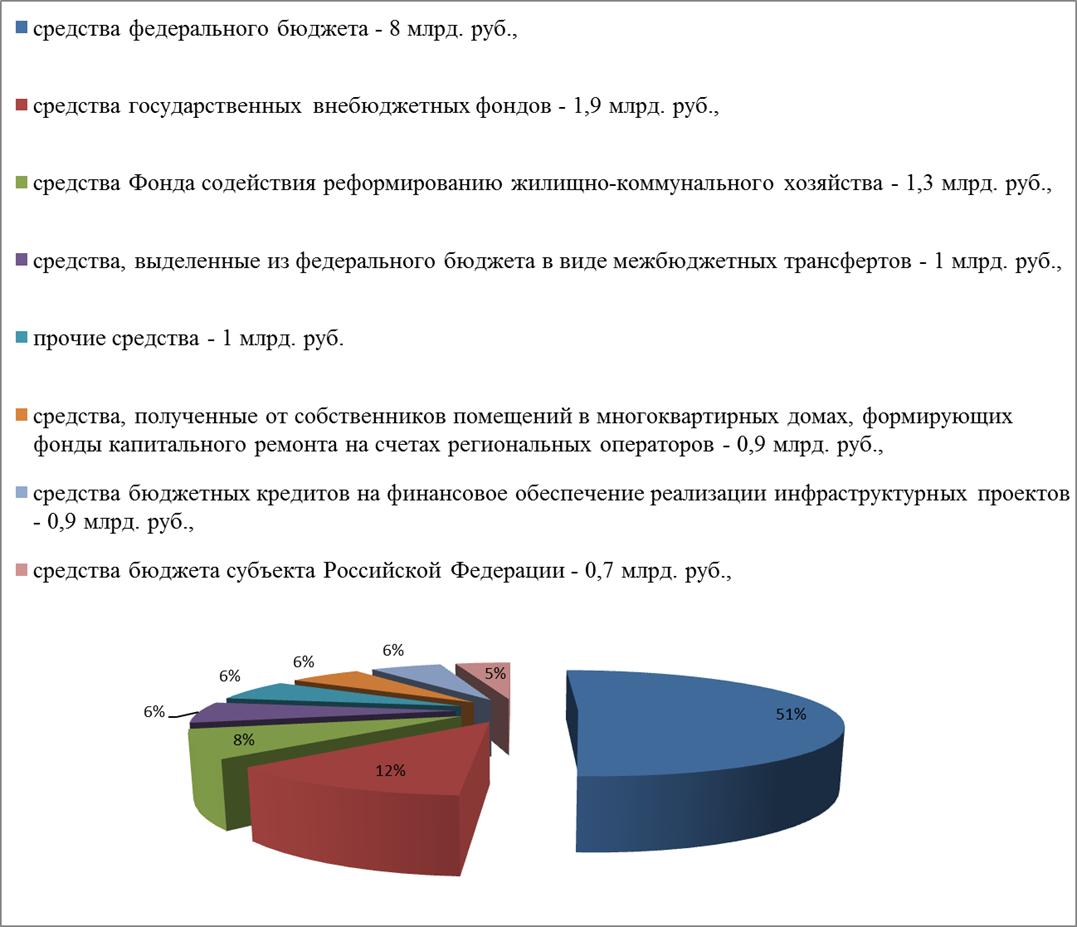 На одну проведенную проверку объем проверенных средств в среднем составляет более 356 млн. рублей, на одного контролера-ревизора - 
более 872 млн. рублей.Выявлено нарушений бюджетного законодательства Российской Федерации и иных нормативных правовых актов, регулирующих бюджетные правоотношения, на сумму 150,8 млн. рублей, в том числе при использовании средств федерального бюджета на 9,5 млн. рублей, а также при использовании средств, предоставленных из федерального бюджета в форме межбюджетных трансфертов на 20,1 млн. рублей.Структура выявленных финансовых нарушений выглядит следующим образом: нарушения порядка ведения бюджетного учета, представления бюджетной отчетности на 19 млн. рублей;нарушения порядка предоставления бюджетных средств на 11,7 млн. рублей;нарушения порядка использования бюджетных средств на 0,7 млн. рублей;другие нарушения законодательства в финансово-бюджетной сфере на 
119,4 млн. рублей, в том числе:  - завышение стоимости Проекта заемного финансирования за счет средств, полученных из Фонда национального благосостояния, на 94,6 млн. рублей; - завышение стоимости услуг и (или) работ по капитальному ремонту общего имущества в многоквартирном доме, сносу и реконструкции многоквартирного дома на 16,8 млн. рублей;- нарушение требований к исполнению контракта, условий исполнения контракта на 4,4 млн. рублей;- нарушение требований при определении и обосновании начальной (максимальной) цены контракта на 2,6 млн. рублей.По результатам контрольных мероприятий в 2022 году в адрес объектов контроля направлено 16 представлений, 10 информационных писем. Объектами контроля рассмотрены представления на сумму нарушений 
210 млн. рублей. Общая сумма средств, поступивших непосредственно в доход федерального бюджета, составила 23 млн. рублей, что составляет в среднем на одного контролера-ревизора более 1,2 млн. рублей.В 2022 году составлено 40 протоколов об административных правонарушениях по ч. 2 ст. 7.29.3, ч. 10 ст. 7.32, ч. 2 и ч. 3 ст. 15.15.7,  ч. 20 ст. 19.5 Кодекса Российской Федерации об административных правонарушениях, вынесено 11 постановлений о назначении административных наказаний, сумма наложенных и уплаченных штрафов составила 70 тыс. рублей.Проведено 20 заседаний Контрольной комиссии Управления, на которых рассмотрены результаты 37 контрольных мероприятий (из них 25 плановых и 12 внеплановых). По результатам проведенных заседаний Контрольной комиссией дано 69 поручений.Помимо проведения контрольных мероприятий сотрудниками контрольно-ревизионного блока на постоянной основе проводится ряд мониторингов.Так ежеквартально во исполнение поручения Федерального казначейства и в соответствии с пунктом 13 раздела II Протокола заседания межведомственной рабочей группы по мониторингу и контролю за эффективностью реализации национальных и федеральных проектов при президиуме Совета при Президенте Российской Федерации по стратегическому развитию и национальным проектам от 18.10.2019 № 4, сотрудниками осуществляется мониторинг и анализ достижения общественно-значимых результатов национальных проектов, в том числе национального проекта «Жилье и городская среда» в части реализации региональных программ по переселению граждан из непригодного для проживания жилищного фонда.С 2022 года по поручению Президента Российской Федерации и в соответствии с Временным порядком организации работы при осуществлении Федеральным казначейством государственного финансового контроля за использованием бюджетных кредитов, полученных из федерального бюджета на финансовое обеспечение реализации инфраструктурных проектов, утвержденного приказом Федерального казначейства от 10.01.2022 №1,  сотрудниками Управления осуществляется постоянный мониторинг хода реализации мероприятий инфраструктурных проектов с целью выявления рисков несоблюдения сторонами условий договоров (контрактов), условий соглашений о предоставлении бюджетного кредита,  данная информация ежемесячно доводится до Федерального казначейства.В рамках взаимодействия с Прокуратурой Ульяновской области в 2022 году передана информация по пяти контрольным мероприятиям на общую сумму нарушений 18,6 млн. рублей, органами прокуратуры вынесено 4 представления на сумму 85,9 млн. рублей, с учетом переданной информации за предыдущий период. Также Прокуратурой Ульяновской области к проведению проверки Федерального государственного казенного учреждения комбинат «Северный» Управления Федерального агентства по государственным резервам по Приволжскому федеральному округу по вопросу соблюдения законодательства о сохранности государственных резервов, в том числе в части соблюдения законодательства о закупках товаров, работ (услуг) для государственных нужд, бюджетного законодательства был привлечен главный контролер-ревизор, к проведению анализа выписок по банковским счетам - заместитель начальника Контрольно-ревизионного отдела в финансово-бюджетной сфере. Также информация о выявленных нарушениях для рассмотрения и принятия мер в рамках полномочий направлена по одному контрольному мероприятию в  Управление Федеральной налоговой службы по Ульяновской области, по трем контрольным мероприятиям в Территориальный орган Федеральной службы государственной статистики по Ульяновской области.Весь процесс планирования, назначения, учета и проведения контрольных мероприятий, оформления материалов по результатам контрольных мероприятий, реализации результатов контрольных мероприятий, формирования и направления отчетных форм в Федеральное казначейство осуществлялся сотрудниками Управления с использованием подсистемы финансового контроля ГИИС «Электронный бюджет» (далее - ПФК ВГФК).  Задачи контрольно-ревизионного блока на 2023 год. - своевременное и качественное выполнение Плана контрольных мероприятий в финансово-бюджетной сфере на 2023 год;- подготовка и направление аналитических материалов по централизованным заданиям в Федеральное казначейство;- правильное и качественное осуществление посредством ПФК ВГФК процесса подготовки, формирования материалов, оформление результатов заседаний контрольных комиссий и мониторинга исполнения протокольных поручений;- мониторинг хода реализации мероприятий инфраструктурных проектов;- мониторинг и анализ достижения общественно-значимых результатов национального проекта «Жилье и городская среда»;- взаимодействие с правоохранительными органами по результатам контрольно-надзорной деятельности, участие в рабочих группах, в том числе по реализации национальных проектов в Ульяновской области.Юридический отделОсновными задачами Юридического отдела согласно Положению об отделе являются:правовое обеспечение деятельности Управления, в том числе отделов, созданных для осуществления полномочий Управления на соответствующей территории;правовое обеспечение исполнения государственной функции организации исполнения судебных актов и решений налоговых органов о взыскании налога, сбора, пеней и штрафов, предусматривающих обращение взыскания на средства бюджетов бюджетной системы Российской Федерации;представление в судах Российской Федерации на основании доверенности, выданной Министерством финансов Российской Федерации, интересов Министерства финансов Российской Федерации и интересов Правительства Российской Федерации в случае, когда их представление поручено Министерству финансов Российской Федерации, на основании доверенности, выданной Федеральным казначейством, интересов Федерального казначейства, а также на основании доверенности, выданной Управлением, интересов Управления;рассмотрение дел об административных правонарушениях в порядке, установленном законодательством Российской Федерации.Выполнение этих  задач стояло  перед Юридическим отделом в 2022 году и предстоит в 2023 году.Выполнение задачи по представлению интересов в судах находится под постоянным контролем Федерального казначейства и Министерства финансов Российской Федерации (запрашиваются сведения и документы по судебным делам, даются отдельные поручения по подаче заявлений в суды, сдается отчетность по данному направлению деятельности в Федерального казначейство и Минфин России).  Количество дел в 2022 году, по которым Минфин России, Управление привлекались к участию, составило 281.Наиболее значимыми судебными делами, по которым сотрудниками Юридического отдела представлялись интересы Минфина России, Управления в судах в 2022 году,  являются:   - 33  судебных дела о возмещении  материального  ущерба и морального вреда, причиненных незаконными действиями  государственных  органов  и  их  должностных  лиц, в т.ч. в связи с незаконным привлечением к административной ответственности, удовлетворены 19 исков о взыскании денежных средств с соответствующего ГРБС за счет казны на общую сумму 1 188 616,16 руб., отказано в удовлетворении требований к Минфину России по 23 искам на общую сумму 33 562 809,48 руб.);- 39  дел о взыскании морального и имущественного вреда, причиненного незаконным привлечением к уголовной ответственности, на сумму 67 410 568, 36 (удовлетворено 29 требований на общую сумму 4 636 253,47 руб., отказано в удовлетворении 4 требований на общую сумму 3 350 000 руб.);- 12 дел о присуждении компенсации за нарушение права на судопроизводство в разумный срок или права на исполнение судебного акта в разумный срок на общую сумму 3 140 300  руб., по 8 делам требования частично удовлетворены в отношении Минфина России на сумму 300 300 руб., отказано по 6 делам на сумму 10 600 000 руб.По всем делам, находящимся в производстве судов, сотрудниками Юридического отдела были подготовлены отзывы, возражения, заявления, жалобы в вышестоящие суды при наличии оснований для обжалования. Сотрудниками Отдела было подготовлено 424 таких процессуальных документа. Всего в 2022 году обеспечено участие в 41 судебном заседании по сложным и практикообразующим делам.Правовое обеспечение деятельности Управления – задача Юридического отдела, при исполнении которой непосредственное взаимодействие осуществляется с каждым из отделов Управления.Юридический отдел осуществляет правовую экспертизу представленных исполнительных документов, предусматривающих обращение взыскания на средства бюджетов по денежным обязательствам получателей бюджетных средств, на средства бюджетных и автономных учреждений, а также решений налоговых органов о взыскании налогов, сборов, пеней, штрафов. В 2022 году проведена проверка 1471 пакета исполнительных документов,  проверено 171 решение налоговых органов о взыскании налогов, сборов, пеней и штрафов. Всего дано 1642  заключения правовых экспертиз (в 2021 году – 1423).Сотрудниками Отдела проверено:-  648 договоров, служебных контрактов, соглашений;-  16 пакетов документов, представленных в  целях получения бюджетного кредита;-  2320  приказов Управления;-   45   должностных регламентов и инструкций;- 665 исходящих писем, а также уведомлений о приостановлении и возобновлении операций;- 7 заключений о соответствии контрольной деятельности органа муниципального контроля действующему бюджетному законодательству, подготовленных Отделом внутреннего контроля и аудита по результатам анализа исполнения бюджетных полномочий органов государственного (муниципального) финансового контроля, являющихся органами (должностными лицами) исполнительной власти субъектов Российской Федерации (местных администраций).В рамках осуществления Управлением функций по контролю и надзору в финансово-бюджетной сфере в 2022 году Юридическим отделом проведена правовая экспертиза  25 представлений, подготовленных в рамках контрольных мероприятий. Также сотрудники Отдела осуществляют правовое сопровождение контрольных мероприятий, проводимых Управлением в рамках реализации функций по контролю и надзору в финансово-бюджетной сфере, оказывают правовую помощь членам проверочных (ревизионных) групп в случае обращения Контрольно-ревизионного отдела за содействием в правовом обосновании  выявленного при проверке нарушения бюджетного законодательства, законодательства о контрактной системе. В 2022 году подано три жалобы на представления по результатам контрольных мероприятий:- 2 жалобы поданы Фондом модернизации жилищно-коммунального комплекса Ульяновской области, по одному делу Фонд отказался от требования, второе дело находится в производстве Арбитражного суда Ульяновской области;  - жалоба МБУ  ДО «Новомалыклинская детская школа искусств» также находится в производстве Арбитражного суда Ульяновской области.	В 2022 году рассмотрено  42  дела об административном правонарушении, из них:- одно дело  возбуждено  по  ч. 20 ст. 19.5 КоАП РФ в связи с неисполнением представления ОГКУ «Департамент автомобильных дорог Ульяновской области» по результатам проверки, проведенной УФК по Нижегородской области,   находится в производстве суда,  назначен штраф в размере 20 000 руб.;-  два дела ч. 2 ст. 7.29.3 КоАП РФ (одно дело, возбужденное органом прокуратуры, прекращено в связи с отсутствием состава административного правонарушения, по другому назначено наказание в виде предупреждения);  - одно дело по ч. 10 ст. 7.32 КоАП РФ (назначен штраф 20 000руб.);- одно дело по ст. 15.15.6 КоАП РФ (назначен штраф 15 000руб.);- 32 дела  по ч. 3 ст. 15.15.7 КоАП РФ (по 3 делам назначен штраф в размере 10 000 руб., 29 дел прекращены в связи с малозначительностью);- 5 дел по ч. 2 ст. 15.15 7 КоАП РФ (назначено административное наказание в виде предупреждения).   Обжалованы в судебном порядке два постановления о назначении административного наказания:  - одно постановление  по ч. 10 ст. 7.32 КоАП РФ отменено;- одно по части по ч. 20 ст. 19. 5 КоАП РФ в связи с неисполнением представления ОГКУ «Департамент автомобильных дорог Ульяновской области» по результатам проверки, проведенной УФК по Нижегородской области,   решением Ленинского районного суда г. Ульяновка от 22.02.2023 постановление Управления оставлено без изменения, жалоба должностного лица – без удовлетворения. По всем делам, по которым постановления о назначении административного штрафа вступили в законную силу, в установленный срок штраф оплачен. Согласно Стратегической карте Казначейства России на 2022 -2030 годы, утвержденной руководителем Федерального казначейства 10.06.2022, планируется оптимизация процесса оформления и направления процессуальных и иных документов при осуществлении производства по делам об административных правонарушениях в электронном виде. Отделом осуществляются операции в государственной интегрированной информационной системе управления общественными финансами «Электронный бюджет» в  подсистеме управления расходами в части проведения правовых экспертиз исполнительных документов и решений налоговых органов, в подсистеме финансового контроля и в «Модуле формирования начислений и квитирования оплат» подсистемы управления доходами, информационной системе «АСФК», в ППО «СКИАО» в подсистеме «Правовая работа».  В 2023 году Юридический отдел Управления будет выполнять основные задачи, стоявшие в прошлые годы, отраженные в Положении об отделе и перечисленные в начале доклада. Отдел также готов к правовому обеспечению  иных изменений в работе структурных подразделений, а также организационных мероприятий, связанных с оптимизацией функционирования Управления.Отдел государственной гражданской службы и кадровФактическая численность Отдела государственной гражданской службы и  кадров Управления Федерального казначейства по Ульяновской области (далее – Управление) составляла 9 человек. В 2022 году проводилась большая работа по внедрению информационных технологий в кадровую работу на государственной гражданской службе Российской Федерации. Продолжалась работа по интеграции ПО «Единая информационная система управления кадровым составом государственной гражданской службы Российской Федерации» и подсистемы 1С ПО «Электронный бюджет».Другие направления работы, проводимой сотрудниками Отдела государственной гражданской службы и кадров, в 2022 таковы. Штатная численность Управления на 31.12.2022 составила 357 штатных единиц, фактическая численность Управления составила 257 единиц. В 2022 году было принято на работу в Управление 14 сотрудников. Уволено в 2022 году – 29 сотрудника. Коэффициент текучести в 2022 году составил 11,3.В 2022 году сотрудниками отдела:- было подготовлено 1808 приказов по личному составу, 577 дополнительных соглашения к служебным контрактам (трудовым договорам) о внесении изменений в служебные контракты (трудовые договора).- организовано повышение квалификации, в соответствии с утвержденным планом, 21 гражданских служащих;- проведена аттестация 46 гражданских служащих;- присвоены классные чины 36 гражданским служащим.организовано и проведено 19 конкурсов на замещение вакантных должностей государственной гражданской службы в Управлении, в которых участвовало 38 кандидатов.Выдано 45 служебных удостоверений.Были разработаны и утверждены в новой редакции 9 штатных расписаний.Сотрудниками отдела ведется учет предоставления отпусков, оформляется график отпусков, приказы о предоставлении отпусков, выплатах к ежегодному отпуску, о возложении обязанностей отсутствующих сотрудников и др.В 2022 году были подготовлены наградные материалы на 281 сотрудников Управления за многолетний добросовестный труд и высокий профессионализм. В 2022 году утверждена новая редакция Плана противодействия коррупции Управления Федерального казначейства по Ульяновской области на 2021-2024 годы. Отделом государственной гражданской службы и кадров в 2022 году организовано выполнение мероприятий, предусмотренных Планом противодействия коррупции Управления Федерального казначейства по Ульяновской области на 2021-2024 годы. В 2022 году проведен анализ представленных 137 гражданскими служащими сведений о доходах, расходах, об имуществе и обязательствах имущественного характера, выявлены факты подачи отдельными гражданскими служащими недостоверных либо неполных сведений. По результатам проведенного анализа проведено 4 проверки в соответствии с Указом Президента Российской Федерации от 21 сентября 2009 г. № 1065, материалы 2 проверок были рассмотрены на заседании комиссии Управления Федерального казначейства по Ульяновской области по соблюдению требований к служебному поведению федеральных государственных гражданских служащих и урегулированию конфликта интересов, дисциплинарные взыскания к государственным гражданским служащим не применялись, они предупреждены о необходимости строгого соблюдения требований законодательства о противодействии коррупции при оформлении справок о доходах, расходах, об имуществе и обязательствах имущественного характера. По результатам 1 проверки было установлено, что основания для рассмотрения материалов проверки достоверности и полноты сведений о доходах, расходах, об имуществе и обязательствах имущественного характера, государственным гражданским служащим, комиссией Управления Федерального казначейства по Ульяновской области по соблюдению требований к служебному поведению федеральных государственных гражданских служащих и урегулированию конфликта интересов, а также основания для применения мер юридической ответственности к государственному гражданскому служащему отсутствуют. 1 проверка в 2022 году не завершена, принято решение о продлении ее срока до 11 февраля 2023 года.Всего в 2022 году проведено 4 заседания комиссией Управления Федерального казначейства по Ульяновской области по соблюдению требований к служебному поведению федеральных государственных гражданских служащих и урегулированию конфликта интересов, на которых были рассмотрены материалы в отношении 4 гражданских служащих. В 2022 году проведено 4 лекции по антикоррупционному просвещению, в которых приняли участие все гражданские служащие управления.В 2022 году отделом организован 1 семинар - совещание на тему: «Вопросы практического применения законодательства в сфере противодействия коррупции в органах государственной власти» совместно с отделом по надзору за исполнением законодательства о противодействии коррупции прокуратуры Ульяновской области, а также с участием представителей кадровых служб Администрации Губернатора Ульяновской области и территориальных органов федеральных органов государственной власти, работающих на территории Ульяновской области.Всем увольняющимся гражданским служащим вручались уведомления об ограничениях, налагаемых на гражданина, замещавшего должность федеральной государственной гражданской службы, при заключении им трудового или гражданско-правового договора.В 2022 году Отделом государственной гражданской службы и  кадров был организован и проведен 1 региональный этап конкурсов, проводимых в Ульяновской области в рамках проведения Всероссийского антикоррупционного форума. Письма с предложением принять участие в конкурсных программах были направлены территориальным управлениям федеральных органов исполнительной власти, областным и муниципальным органам власти и иным областным и муниципальным организациям, всем высшим учебным заведениям, расположенным в областном центре, в январе 2022 года, сформирована конкурсная комиссия с участием представителей прокуратуры Ульяновской области, органов государственной власти Ульяновской области, высших учебных заведений. С февраля 2022 г. организован прием конкурсных работ, который завершился 20 мая 2022 года. Для участия в конкурсах представлено порядка 175 работ в различных возрастных номинациях. Конкурсной комиссией определены победители и призеры конкурсов, их работы были направлены в Управление Федерального казначейства по республике Башкортостан для участия в финале конкурсов. Организовано вручение призов, приобретенных за счет профсоюзной организации Общероссийского профессионального союза казначеев России, победителям и призерам конкурсов, занявшим первые, вторые и третьи места, а также поощрительных призов и дипломов особо отличившимся участникам и учреждениям. Сотрудниками Отдела государственной гражданской службы и  кадров постоянно проводится консультирование по вопросам гражданской службы и трудового законодательства сотрудников Управления.Отделом государственной гражданской службы и кадров в 2022 году осуществлялся воинский учёт всех категорий работающих граждан, состоящих на воинском учёте, а также была организована работа по бронированию.В Управлении по состоянию на 31 декабря 2022 года работало 34 сотрудника - военнообязанных, состоящих на воинском учете и пребывающие в запасе. Всего офицеров запаса-7 чел., солдат/сержантов запаса – 27 чел. В соответствии с Инструкцией по бронированию  из числа руководящего состава и специалистов забронировано 30 человек, из них забронировано  в 2022 году – 10 человек. Не забронировано - 4 военнообязанных, состоящих на воинском учете и пребывающих в запасе, в связи с тем, что они не соответствуют требованиям Перечня должностей и профессий, по которым бронируются граждане, пребывающие в запасе Вооруженных Сил Российской Федерации, работающие в органах государственной власти, органах местного самоуправления и организациях.Задачи Отдела на 2023 год.В 2023 году Отдел государственной гражданской службы и кадров продолжит дальнейшую работу по кадровому обеспечению деятельности Управления и организацию работы по противодействию коррупции. Перед Отделом государственной гражданской службы и кадров стоит задача - создание в Управлении Федерального казначейства по Ульяновской области системы работы с персоналом, позволяющей осуществлять изучение кадрового состава федеральных государственных гражданских служащих, его формирование, качественный подбор и расстановку, проведение эффективной кадровой политики. В 2023 году продолжится работа по дальнейшей цифровизации основных кадровых функций с использованием Единой информационной системы управления кадровым составом государственной гражданской службы Российской Федерации. Отдел режима секретности и безопасности информацииДеятельность Отдела режима секретности и безопасности информации (далее – Отдел) в 2022 году была направлена на выполнение следующих основных задач: - осуществление мероприятий по защите государственной тайны;- организация и обеспечение в Управлении условий работы со сведениями ограниченного доступа;- организация и обеспечение функционирования специальной связи, контроль за обращением с информацией передаваемой/получаемой по каналам специальной связи;- организация и обеспечение в Управлении выполнения установленных в соответствии с законодательством Российской Федерации норм и требований защиты информации ограниченного доступа;- организация и обеспечение в Управлении безопасности информации при обмене электронными документами.Секретное делопроизводство велось в строгом соответствии с Инструкцией по обеспечению режима секретности в Российской Федерации, утвержденной постановлением Правительства Российской Федерации от 05.01.2004 №3-1. В 2022 году количество входящих/исходящих  и подготовленных документов  составило соответственно 118/2500.В течение года выполнялись работы по разработке изменений и дополнений в номенклатуру должностей, подлежащих оформлению на допуск к государственной тайне, в связи с проводимыми организационно-штатными мероприятиями, участие в оформлении допуска работников к государственной тайне и контроль срока действия допусков. В 2022 году работу с информацией, содержащей сведениями, составляющие государственную тайну, осуществляло 65 сотрудников  Управления.Своевременно проводился инструктаж с лицами, допущенными к работе с секретными документами. Осуществлялся контроль  за исполнением установленных требований по доступу указанных сотрудников Управления к сведениям, составляющим государственную тайну.Осуществлялся контроль выполнения требований режима секретности на пяти объектах информатизации, предназначенных для обработки секретной информации. За истекший год проведены проверки, подготовлено и утверждено 16 ежеквартальных  и 1 годовой акт проверки работоспособности средств защиты информации (СЗИ) и средств активной защиты информации (САЗ), выполнялось администрирование рабочих станций работников Управления в части установки, конфигурирования средств СЗИ от несанкционированного доступа (НСД). За 2022 год в защищенной корпоративной вычислительной сети (ЗКВС) Управления проведено 2 проверки контроля за организацией и обеспечением безопасности хранения, обработки и передачи по каналам связи с использованием средств криптографической защиты информации АПКШ «Континент», 3 проверки ЗКВС по вопросам подключения мобильных технических средств, актуальности антивирусного ПО, контроля установленного ПО, обновления ОС, управления учетными записями и полномочиями пользователей, доступа в Интернет,   1 годовая проверка.Осуществлялся бесперебойный, безопасный и  гарантированный обмен оперативной информацией, содержащей сведения, составляющие государственную тайну, по техническим каналам связи, бесперебойная  эксплуатация системы специальной связи. В 2022 году неисправностей в работе техники специальной связи выявлено не было, работа Органа специальной документальной связи осуществлялась в штатном режиме. Проводились плановые работы по обслуживанию специальной аппаратуры.В 2022 году передано/получено по каналам специальной документальной связи соответственно 606  сообщений, из них входящих-419, исходящих-187.Осуществлялся контроль за порядком обращения с информацией, полученной по каналам специальной связи, сотрудниками Управления, а также выполнялся контроль за исполнением указаний, отраженных в вышеуказанной информации.Введены в эксплуатацию комплекты новой аппаратуры спецсвязи для  системы оперативного обмена информацией, содержащей сведения, составляющие государственную тайну.    Созданы условия для реализации функций подсистемы криптографической защиты информации Закрытого контура Федерального казначейства.В части осуществление организации пропускного и внутриобъектового режимов - совместно с подразделением охраны проводились регулярные проверки охранной сигнализации режимных помещений, помещений органа криптографической защиты информации, ведение Журналов приема сдачи режимных помещений под охрану, своевременное обновление списков, имеющих доступ в режимные помещения, к обьектам вычислительной техники. Выполнено ежегодное  мероприятие по сбору, систематизации и анализу данных о состоянии защиты информации в Управлении, причин и условий, способствующих нарушению требований защиты информации. Отчет о состоянии защиты информации в Управлении за прошедший год  своевременно направлен в адрес отдела - межрегионального центра по защите информации УФК по Волгоградской области.В 2022 году выполнялся  контроль работы сертифицированных средств защиты информации на объектах информатизации, обрабатывающих сведения, составляющие государственную тайну. По результатам проверок ежеквартально составлялись акты.В 2022 году в рамках исполнения положений  Порядка документооборота Межрегионального операционного управления Федерального казначейства и управлений Федерального казначейства по субъектам Российской Федерации в условиях централизации на базе Межрегионального операционного управления Федерального казначейства операций клиентов Федерального казначейства, осуществляемых в соответствии с требованиями бюджетного законодательства Российской Федерации и законодательства Российской Федерации о защите государственной тайны, утвержденный приказом Федерального казначейства от 12.11.2021 № 69-дсп,   отделом режима секретности и безопасности информации  было организовано  информационное взаимодействие  МОУ  с клиентами закрытого контура, лицевые счета которых переданы МОУ  в соответствии с требованиями законодательства Российской Федерации о защите государственной тайны.Организовано администрирование безопасности информационных систем Управления, обрабатывающих информацию ограниченного доступа:  АСФК ЗК,  АРМ ОСДС,  АРМ РСП, АРМ МП и ГО,  АИС УФК,  АРМ ГК ЭП,  УЦ ФК, подсистем ВРС, ФЗС, АРМ клиента Банка России,  АРМ «Клиент Сбербанк».В  2022 году осуществлено обновление антивирусного программного обеспечения на сертифицированную версию  в части  обновления  рабочих мест сотрудников Управления, серверов и обновления сервера администрирования комплекса антивирусной защиты Управления, объектов информатизации.В течение года в рамках модернизации технических средств, устанавливались  средства защиты информации от несанкционированного доступа, средства криптографической защиты информации.  Сотрудникам и клиентам Управления выдавались средства криптографической защиты информации.Выполнен  VI этап  внедрения программного обеспечения «Автоматизация органа криптографической защиты» для самостоятельного получения клиентами территориальных органов Федерального казначейства дистрибутивов средств криптографической защиты информации, средств электронной подписи и эксплуатационной документации к ним. В 2022 году прошло успешное тестирование  по результатам самостоятельного изучения технической документации на СКЗИ  и допущено к самостоятельной работе с средствами криптографической защиты информации 13 сотрудников Управления по программам «КриптоПро CSP» версии 4.0, программно-аппаратный комплекс квалифицированной электронной подписи «Jinn»/программой доверенной визуализации и подписи «Jinn Client» версии 1.0, СКЗИ «Континент TLS VPN Клиент» версии 2. 0». 200 сотрудников Управления  по Программе обучения сотрудников Управления Федерального казначейства по Ульяновской области правилам работы со средством криптографической защиты информации «Континент-АП» версии 3.7.За 2022 год в Управлении работу с различными средствами криптографической защиты информации осуществляло 247 сотрудника. Все сотрудники прошли обучение, допущены к самостоятельной работе со средствами криптографической защиты информации. Перечень сотрудников Управления, допущенных к работе с СКЗИ, четырежды обновлялся в течение года.Для организации юридически значимого электронного документооборота за истекший период подготовлено и выдано дистрибутивов и лицензий средств криптографической защиты информации (СКЗИ) участникам системы электронного документооборота:- СКЗИ "КриптоПро CSP" версии 4.0.9944  215 дистрибутив,  694 лицензии;- СКЗИ "КриптоПро CSP" версии 4.0.9963  605 дистрибутив,  2627 лицензии;- СКЗИ "Континент-АП" версии 3.7.7.625   19 дистрибутивов;- СКЗИ "Континент TLS VPN Клиент" версии 2.0   6 дистрибутивов;- ПАК квалифицированной электронной подписи "Jinn" версии 1.0 6   дистрибутивов, 6 лицензий;- Модуль работы с криптоконтейнером Крипто-про eXtended Container – 6 шт.В Управлении на АРМ пользователей были установлены следующие СКЗИ:- СКЗИ "КриптоПро CSP" версии 4.0.9944  28 шт.;- СКЗИ "КриптоПро CSP" версии 4.0.9963  298 шт.;- ПАК квалифицированной электронной подписи "Jinn" версии 1.0  29 шт.;- СКЗИ "Континент TLS VPN Клиент" версии 2.0  3 шт.В связи с переводом сотрудников Управления на дистанционное исполнение должностных обязанностей вне места расположения административных зданий Управления на период проведения в Управлении мероприятий, направленных на нераспространение новой коронавирусной инфекции (COVID-19), дополнительно выдано для удалённой работы СКЗИ "Континент-АП" версии 3.7.7.625   8 дистрибутивов.За 2022 год проведено 4 проверки по вопросам: - выполнения пользователями СКЗИ требований руководящих документов по защите информации и использованию ключевых документов;- соблюдения условий использования СКЗИ, установленных эксплуатационной и технической документацией на СКЗИ, хранения СКЗИ, эксплуатационной и технической документации к ним, ключевых документов;-целостности печатей (пломб) аппаратных средств, с которыми осуществляется штатное функционирование СКЗИ;- состояния технических средств охраны помещений, в которых размещены СКЗИ;- ведения делопроизводства ОКЗИ.В 2022 году была обеспечена выдача сотрудникам и клиентам Управления сертификатов ключей проверки электронных подписей (далее – сертификат)  с использованием портала заявителя с функционалом формирования запросов на сертификаты ключей проверки электронной подписи (далее – сертификат).В 2022 году удостоверяющим центром Федерального казначейства введена в эксплуатацию новая инфраструктура информационной системы «Удостоверяющий центр Федерального казначейства», позволяющая осуществлять выдачу сертификатов служащим государственных учреждений через доверенных лиц, путем заключения соглашений, на федеральном и региональном уровнях между Федеральным казначейством и государственными органами, об осуществлении приема заявлений на выдачу квалифицированных сертификатов ключей проверки электронной подписи и вручения квалифицированных сертификатов ключей проверки электронной подписи от имени Федерального казначейства.Сотрудниками Удостоверяющего центра Федерального казначейства на базе Управления Федерального казначейства по Ульяновской области за 2022 год обработано 22288 запросов на изготовление квалифицированного сертификата ключа проверки электронной подписи и изготовлено 17718 сертификатов.За 2022 год Управлением Федерального казначейства по Ульяновской области изготовлено и выдано 1120 сертификатов ключей аутентификации и шифрования для СКЗИ «Континент-АП». Из них 129 сертификатов выдано сотрудникам Управления в связи с исполнением должностных обязанностей в удаленном режиме работы.В 2022 году изготовлено 6 технологических ключей электронной подписи для информационных систем Управления. Оказано содействие в изготовлении  ключей электронной подписи (далее - ЭП)  и выдано сотрудникам  Управления 273 сертификата ключа проверки ЭП. За 2022 год  обучение, повышение квалификации сотрудников Управления  по вопросам безопасности информации в отделе - Пилотный центр по защите информации УФК по Волгоградской области  проводилось в соответствии с   Планом повышения квалификации и обучения руководителей и специалистов центрального аппарата и территориальных органов Федерального казначейства в Пилотном центре по защите информации УФК по Волгоградской области на 2022 год. Прошли обучение 2 сотрудника отдела режима секретности и безопасности информации и 1 сотрудник прошел переподготовку по направлению информационная безопасность "Техническая защита информации ограниченного доступа, не содержащей сведения, составляющие государственную тайну" в количестве 708 часов. Задачи Отдела на 2023 год:Аттестация по требованиям безопасности информации пяти объектов информатизации. Проведение в Управлении контрольных мероприятий по технической защите информации в соответствии с указаниями Федерального казначейства и ФСТЭК России.Обеспечение на объектах информатизации Управления выполнения  требований по защите информации ограниченного доступа, не содержащей сведений, составляющих государственную тайну.Обеспечение бесперебойной работы органа специальной документальной связи.Выдача  квалифицированных сертификатов ключей проверки электронной подписи  лицам, замещающих государственные должности Российской Федерации, государственные должности субъектов Российской Федерации, должностных лиц государственных органов, органов местного самоуправления, их подведомственных организаций, юридическим лицам  сотрудниками отдела в соответствии с  Федеральным  законом  от 06.04.2011 №63-ФЗ (ред. от 02.07.2021) об «Электронной подписи» и организационно-распорядительными документами Федерального казначейства.Дальнейшее внедрение системы «Автоматизация органа криптографической защиты».Выдача средств криптографической защиты информации (СКЗИ) заявителям, сотрудникам Управления для организации юридически значимого электронного документооборота и защиты информации в каналах связи. Допуск сотрудников Управления к самостоятельной работе с СКЗИ.Обучение, повышение квалификации  3-х сотрудников отдела в отделе-Пилотный центр по защите информации УФК по Волгоградской области.Отдел информационных системОсновными задачами отдела информационных систем в 2022 году являлось:- обеспечение штатного функционирования информационных систем и информационно – технической инфраструктуры Управления;- обеспечение предоставления заданного набора и качества информационных сервисов функциональным подразделениям Управления;- организация и контроль по предоставлению заданного набора и качества технологических сервисов структурным подразделениям Управления, участникам бюджетного процесса и другим организациям, взаимодействующим с Управлением;- организация и поддержка технологической деятельности Управления при использовании прикладных информационных систем, государственной интегрированной информационной системы управления общественными финансами «Электронный бюджет».Количество обновлений, выполненных отделом в 2022 годуКоличество и качество оргтехники в ВЛВС Управления в 2022 году.Компьютеры: В прошедшем году, в условиях отсутствия закупок новых АРМ упор был сделан на улучшение технических характеристик и поддержание работоспособности, имеющихся в работе СВТ.   Данный подход позволил минимизировать риски, связанные с выходом из строя и недостаточной производительностью АРМ.  На текущий момент из приобретенных компонентов, максимально модернизировано 21 АРМ. Профилактические и ремонтные работы были выполнены на 115 единицах вычислительной техники.  С учетом финансирования, в текущем году запланирована модернизация ещё не менее 20 единиц вычислительной техники. На складе ЦОКРа создан резерв из 17 единиц для решения вопросов по оснащению новых рабочих мест пользователей и прочих производственных задач.    АРМ на 01.01.2022 с истекшим сроком эксплуатации – 234 шт. За 2022 год проведена модернизация – 21 шт. Нет запланированных к закупке в 2022 году. К моменту составления сметы не была произведена утилизация (заморожены операции с имуществом на время процессов передачи в ЦОКР).В 2022 году рабочие станции не утилизировались.          В 2022 году имеем на балансе 28 ноутбука, с истекшим сроком 16.Принтеры:Исходя из поставок периферийного оборудования за истекший год поставлено в Управление 7 единиц МФУ, проведены работы по оптимизации и снижению нагрузки на наиболее загруженных направлениях Отделов УФК по Ульяновской области. Сделан упор на поддержание в работоспособном состоянии имеющегося печатающего, сканирующего и копирующего оборудования. Для поставленной техники закупки расходных материалов произведены в полном объеме. Создан резерв для оперативной замены, вышедших из строя и не подлежащих ремонту аппаратов, с целью обеспечения бесперебойной работы подразделений Управления. На сегодняшний момент имеем в оперативном резерве 6 единиц новых МФУ и 10 единиц принтеров и МФУ разного типа.Всего на балансе 129 штук и 4 копировальных аппарата из них с истекшим сроком эксплуатации 119.На складе ЦОКР в настоящее время находятся 13 шт. МФУ 6 получены во второй половине 2022 года, 7 – в начале 2022. Ожидают закупки расходных материалов. Критически важные объекты СИО: В прошлом году силами сотрудников Отдела информационных систем при обеспечении Отделом №7 ЦОКРа необходимыми материалами. Проведены работы по замене неисправных элементов питания и модулей одного из двух ключевых Источников бесперебойного питания. Проведение данных работ, позволило минимизировать риски поломки оборудования и самое главное потери важной информации при возникновении внештатных ситуаций и аварий внешнего поставщика энергоресурсов, проявляющихся во внезапном полном или частичном отключение питания основного здания УФК. В планах на текущий год – проведение аналогичного комплекса работ со вторым источником бесперебойного питания.  В 2022 году выполнено мероприятий:По Государственному контракту ФКУ0129/04/2020/ОСС, дополнительно закуплены аналоговые голосовые шлюзы для телефонии в помещениях закрытого контура.По Государственному контракту № ФКУ0016/02/2022/ЭЦИ выполнена подготовка инфраструктуры ЗКВС к миграции АСФК ОК в ЦОД. В мае 2022 получили сервер IBM (AIX) от УФК по Брянской области. С 24 июля 2022 начались работы по миграции базы на архитектуру IBM (AIX), полностью работы со всеми тестами оборудования в горячем рабочем режиме и пере миграциями были закончены 03.09.2022. На 2023год не запланирована миграция, запланировано резервирование экземпляра базы АСФК в УФК по Республике Карелия. В течение всего 2022года выполнялись работы по обеспечению дистанционной работы сотрудников Управления.В соответствии с письмом Федерального казначейства от 20.05.2022 № 10-03-06/12098 была осуществлена тех поддержка мероприятий по миграции данных в соответствии с Планом миграции и Методикой миграции данных АУ/БУ в рамках перевода лицевых счетов для учёта операций бюджетных и автономных учреждений из информационной системы «Автоматизированная система Федерального казначейства» в государственную интегрированную информационную систему управления общественными финансами «Электронный бюджет».Во исполнение письма Федерального казначейства от 16.06.2022 № 53-09-09/2519 была собрана и предоставлена актуализированная информация перечня оборудования вычислительных подсистем Управления и оборудования телекоммуникационных и портальных систем Федерального казначейства, для включения в технические требования на оказание Услуг.Организация работы Интернет портала УФК, размещение на сайте управления. Выполнено 349 заявок на размещение, изменение, удаление, информационных материаловРабота поддержки пользователей других участников бюджетного процесса в 2022 году.Общее количество установленных сертификатов пользователей в информационные системы СУФД портал-2421 шт., Электронный бюджет-2024 шт.Консультации по наиболее сложным вопросам работы СУФД портал, Континент АП, Континент ТЛС, JIN клиент, Электронный бюджет по телефону: в среднем 15-25 консультаций в день длительностью (от 4-х до 25 минут).Подсистема управления процессами эксплуатации (ПУПЭ ФК)В 2022 году Отдел обработал 7451 обращение Из них по проблемам, касающимся работы: Количество отчетов в Системе комплексного информационно-аналитического обеспечения деятельности (СКИАО) органов Федерального казначейства в 2022 году.Отправлено 855 отчётов (по всему Управлению), ОИС отправлено 50 отчетов, также осуществляется ежедневная передача отчетов по мониторингу состояния структурных подразделений в условиях угрозы распространения инфекции, также выполнялось администрирование и настройка доступа пользователям к СКИАО.Система обеспечения сбора, анализа и визуализации данных.В 2022 году для Центрального аппарата Федерального казначейства отчеты предоставляются по ключевым показателям эффективности КПЭ ежедневный, еженедельный, ежемесячный согласно утвержденному графику и по письмам ЦАФК.Количество исполненных поручений приказов ЦАФК в 2022 году – 96.Задачи Отдела на 2023 год.Создание резерва АСФК ОК и СУФД портал УФК по Республике Карелия. Перевод клиентов СУФД портала на ТЛС Континент.Качественное выполнение задач и функций отдела информационных систем и отдела технологического обеспечения согласно Положения об Отделе информационных систем УФК по Ульяновской области.Вопросы гражданской обороны, защиты от чрезвычайных ситуаций природного и техногенного характера и антитеррористической защищённостиПодготовка сотрудников Управления в 2022 году в области гражданской обороны, защиты от чрезвычайных ситуаций природного и техногенного характера и антитеррористической защищённости проводилась в полном соответствии с «Планом основных мероприятий в области гражданской обороны, защиты от чрезвычайных ситуаций природного и техногенного характера и антитеррористической защищённости Управления Федерального казначейства по Ульяновской области на 2022 год» (далее – План) и организационно-методических указаний Федерального казначейства на 2022 год.Основные усилия были направлены на:- организацию курсового обучения по вопросам гражданской обороны в соответствии с расписанием занятий методом самостоятельной подготовки;- проведение при приеме на работу сотрудников вводного инструктажа по гражданской обороне и по действиям в ЧС; - проведение руководителями структурных подразделений не реже одного раза в год инструктажа своих работников по действиям в ЧС;- представление донесений согласно Регламенту сбора и обмена информацией в области гражданской обороны;- своевременное направление на обучение должностных лиц в учебно-методический центр ГОЧС Ульяновской области, на курсы гражданской обороны муниципального образования «Управление гражданской обороны г. Ульяновска» в соответствии с планами комплектования на 2022 год.Нормативные правовые и организационные документы по подготовке работников в области гражданской обороны, защиты от чрезвычайных ситуаций природного и техногенного характера и антитеррористической защищённости в Управлении отработаны в полном объеме.Состояние подготовки различных групп обучаемых В 2022 году прошли обучение следующие категории обучаемых: В учебно-методическом центре ГОЧС Ульяновской области - председатель комиссии по повышению устойчивости функционирования Управления – 1чел.- член комиссии по повышению устойчивости функционирования Управления – 1чел.На курсах гражданской обороны муниципального образования «Управление гражданской обороны г. Ульяновска» - руководители групп занятий по гражданской обороне на курсах ГО                г. Ульяновска – 5 чел.;- члены эвакуационной  комиссии 7 чел.;В целях повышения квалификации должностных лиц проведено обучение главного специалиста-эксперта в пилотном центре Управления Федерального казначейства по Волгоградской области по дополнительной профессиональной программе «Мобилизационная подготовка, гражданская оборона и антитеррористическая защищённость органов Федерального казначейства» Основная подготовка и обучение сотрудников Управления проводилась по «Программе курсового обучения работающего населения в области гражданской обороны и защиты от чрезвычайных ситуаций».Приказом от 14.02.2022 № 6а «О подготовке гражданских служащих, работников Управления Федерального казначейства по Ульяновской области в области гражданской обороны и защиты от чрезвычайных ситуаций в 2022 году»: - утверждены  учебные группы, руководители занятий и расписание занятий.- разработана и утверждена «Программа курсового обучения сотрудников Управления по гражданской обороне и чрезвычайным ситуациям»;- количество обученных сотрудников Управления, согласно представленным руководителями занятий журналам учета занятий по ГО и ЧС - 253 чел;      - проведены занятия с членами эвакуационной комиссии - 2.- С вновь принимаемыми на работу сотрудниками проведены занятия по  «Программе вводного инструктажа в области гражданской обороны и  защиты от чрезвычайных ситуаций» - 8 чел. - проведено командно-штабных тренировок – 2; - проведено практических тренировок  – 1; - проведена тренировка по противодействию терроризму - 1;- заседания комиссии по повышению устойчивости функционирования Управления проводились по мере необходимости - 2;- заседания эвакуационной  комиссии-4. Антитеррорестическая защищённость объектов Управления.Мероприятия по обеспечению антитеррористической защищённости объектов Управления выполнялись в соответствии с Планом антитеррористической защищённости объектов Управления на 2022 год:- проведены тренировки с сотрудниками Управления по противодействию терроризму;- проведены инструкторско-методические и практические занятия по антитеррористической защищенности объектов (территорий) с ответственными дежурными по охраняемому объекту Управления.План основных мероприятий Управления в области гражданской обороны, защиты от чрезвычайных ситуаций и План антитеррористической защищённости объектов Управления на 2022 год выполнены в полном объеме.На 2023 год спланировано:Реализация Плана основных мероприятий Управления в области  гражданской обороны, защиты от чрезвычайных ситуаций природного и техногенного характера и антитеррористической защищённости на 2023 год.1. В области ГО: - подготовка сотрудников Управления по программам курсового обучения в области ГО и  проведение ежегодного инструктажа по действиям в чрезвычайных ситуациях природного и техногенного характера с применением новых форм и методов обучения, используя возможности электронного обучения и дистанционных образовательных технологий;- совершенствование нормативной правовой и методической базы в области ГО, с учетом современных социально-экономических условий и взглядов на защиту сотрудников и материальных ценностей Управления от опасностей, возникающих при военных конфликтах или вследствие этих конфликтов, а также при ЧС природного и техногенного характера;- повышение готовности нештатных формирований по обеспечению выполнения мероприятий по гражданской обороне;- совершенствование системы управления ГО, систем оповещения 
и информирования сотрудников об опасностях, возникающих при военных конфликтах или вследствие этих конфликтов, а также при ЧС природного 
и техногенного характера;- принятие мер по соблюдению требуемого уровня обеспеченности СИЗ установленных категорий сотрудников в соответствии с нормами положенности;- планирование мероприятий по эвакуации работников и членов семей, материальных ценностей Управления в безопасный район;повышение качества и эффективности учебно-практических мероприятий по гражданской обороне;- корректировка (уточнение) Плана приведения в готовность гражданской обороны и Плана гражданской обороны Управления с учетом военно-политической обстановки;- Уточнение Плана эвакуации и Расчёта размещения эвакуируемых сотрудников Управления и членов их семей;- Уточнение План подготовительных мероприятий и мероприятий, осуществляемых в условиях угрозы возникновения ЧС в Управлении, препятствующей выполнению Управлением возложенных функций.- разработка  Плана  повышения устойчивости функционирования Управления; - проведение уточнения оценки внешних рисков с учетом полученной  от ГУ МЧС России по Ульяновской области информации о вероятности возникновения внешних рисков (чрезвычайных ситуаций) природного, техногенного, экологического, биологического, социального характера на территории Ульяновской области, которые могут повлиять на непрерывность деятельности Управления. - уточнение  Классификатора внешних казначейских рисков Управления и оценки внешних казначейских рисков Управления по степени воздействия на объекты Управления.- актуализация Реестра внешних казначейских рисков Управления (срок представления в ФК к 5 июля 2023 г.)Запланировано обучение: В Учебно-методическом центре ГО и ЧС Ульяновской области- председателя комиссии по повышению устойчивости функционирования Управления– 2 чел.В  Муниципальном казённом учреждении «Управление гражданской защиты  г. Ульяновска»- руководителей групп занятий по гражданской обороне на курсах ГО               г. Ульяновска – 1 чел;- член эвакуационной комиссии – 1 чел.Спланировано проведение:- одного учения по ГО;- одной тренировки по действиям при возникновении чрезвычайных ситуаций;- одной тренировки по противодействию терроризму;- 2 занятий с членами комиссии по повышению устойчивости функционирования Управления; - проведение 2 занятий с членами нештатных формирований ГО Управления (санитарного поста);- ежеквартальное проведение заседаний с членами эвакуационной комиссии; - 2 занятия с членами эвакуационной комиссии; - уточнение 1 раз в полугодие списков эвакуируемых сотрудников Управления;- проверка безопасного района с составлением акта проверки;   - проведение проверок систем оповещения сотрудников Управления;- ежеквартальное проведение заседаний с членами Комиссии по повышению устойчивости функционирования Управления; - проведения совместных тренировок с работниками комендатуры обеспечивающими охрану объектов Управления.     2. Антитеррорестическая защищённость объектов Управления (спланировано):- выполнение мероприятий согласно План антитеррористической защищённости объектов Управления на 2023 год;- проведение внезапных проверок состояния ГО и защиты от ЧС, осуществления противодействия терроризму и обеспечения антитеррористической защищенности объектов Управления.- ежеквартальное проведение инструкторско-методических и практических занятий со старшими по охране объектов (территорий)  Управления;- внесение изменений в действующую инструкцию о пропускном и внутриобъектовом режимах.Административно-финансовый отдел1. Осуществление функционирования единой системы организации делопроизводства Управления.1.1. В 2022 году Административно-финансовым отделом (далее - Отдел) была организована деятельность по документационному обеспечению Управления:(рис.4)Входящая корреспонденция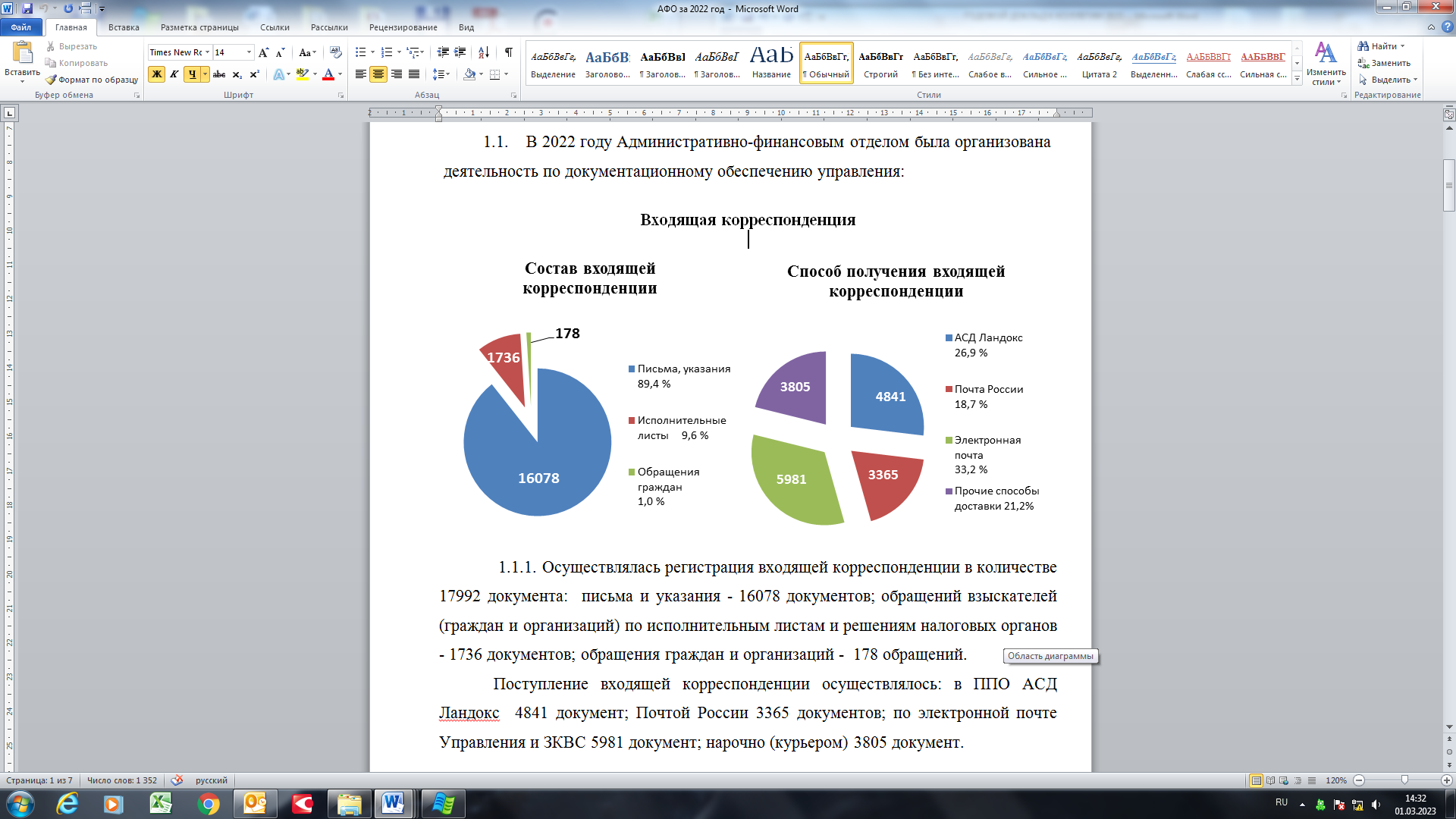 1.1.1. Осуществлялась регистрация входящей корреспонденции в количестве 17992 документа: письма и указания - 16078 документов; обращений взыскателей (граждан и организаций) по исполнительным листам и решениям налоговых органов - 1736 документов; обращения граждан и организаций - 178 обращений.Поступление входящей корреспонденции осуществлялось: в ППО АСД Ландокс  4841 документ; Почтой России 3365 документов; по электронной почте Управления и ЗКВС 5981 документ; нарочно (курьером) 3805 документ.(рис.5)Исходящая корреспонденция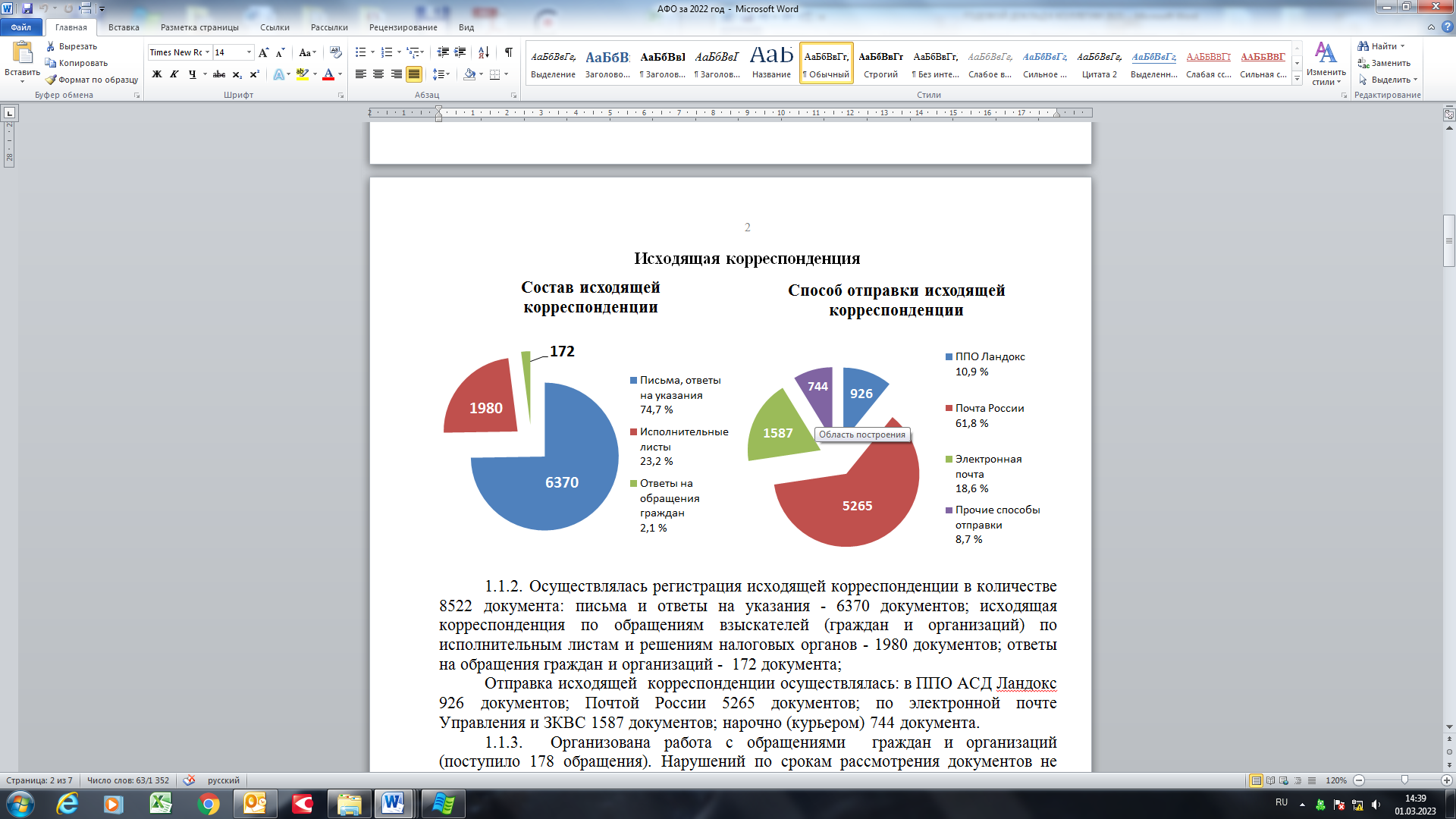 1.1.2. Осуществлялась регистрация исходящей корреспонденции в количестве 8522 документа: письма и ответы на указания - 6370 документов; исходящая корреспонденция по обращениям взыскателей (граждан и организаций) по исполнительным листам и решениям налоговых органов - 1980 документов; ответы на обращения граждан и организаций -  172 документа;Отправка исходящей  корреспонденции осуществлялась: в ППО АСД Ландокс 926 документов; Почтой России 5265 документов; по электронной почте Управления и ЗКВС 1587 документов; нарочно (курьером) 744 документа.1.1.3. Организована работа с обращениями  граждан и организаций (поступило 178 обращения). Нарушений по срокам рассмотрения документов не выявлено. Еженедельно руководителю управления предоставлялась информация о состоянии исполнительской дисциплины в части рассмотрения обращений граждан. Ежемесячно на сайте управления размещалась информация о рассмотрении обращений граждан, поступивших в адрес Управления и результат их рассмотрения;  1.1.4. Франкирование и отправка почтовой корреспонденции Управления производится в Центрах обслуживания юридических лиц в отделениях почтовой связи №00, №72 (Отдел №22) города Ульяновска и №13 (Отдел №21) города Димитровграда. Отправлено Почтой России 4640 корреспонденций.(рис.6)Отправка корреспонденции Почтой России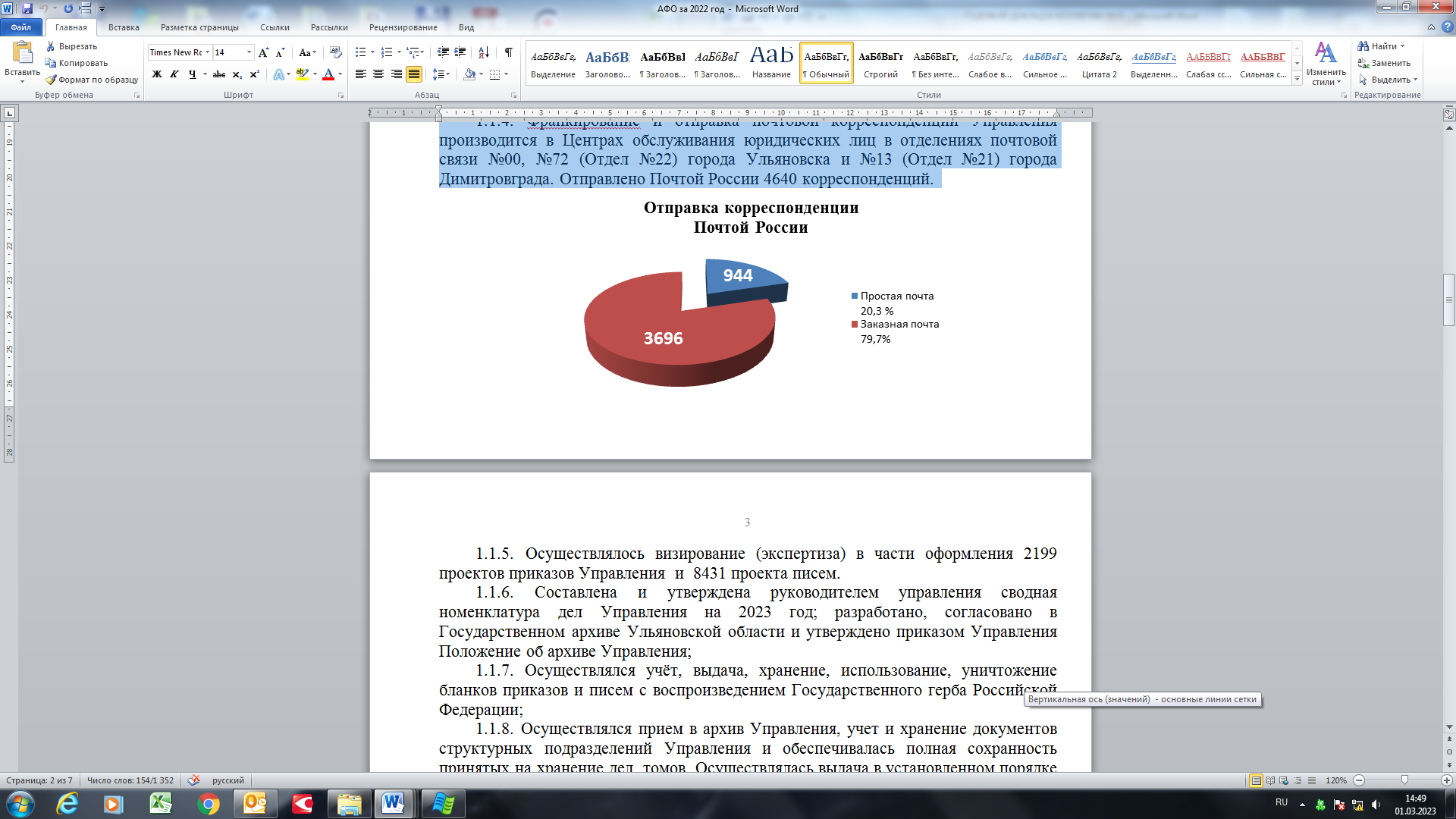 1.1.5. Осуществлялось визирование (экспертиза) в части оформления 2199 проектов приказов Управления  и  8431 проекта писем.1.1.6. Составлена и утверждена руководителем управления сводная номенклатура дел Управления на 2023 год; разработано, согласовано в Государственном архиве Ульяновской области и утверждено приказом Управления Положение об архиве Управления;1.1.7. Осуществлялся учёт, выдача, хранение, использование, уничтожение бланков приказов и писем с воспроизведением Государственного герба Российской Федерации;1.1.8. Осуществлялся прием в архив Управления, учет и хранение документов структурных подразделений Управления и обеспечивалась полная сохранность принятых на хранение дел, томов. Осуществлялась выдача в установленном порядке дел, находящихся на хранении в архиве, документов или копий документов, архивных справок; исполнялись запросы организаций, заявления граждан по вопросам установления трудового стажа и другим вопросам социально - правового характера. В 2022 году в соответствии с описями дел постоянного и временного хранения принято в архив Управления 312 томов документов.2. Административно-хозяйственное обеспечение деятельности Управления.2.1. В 2022 году обеспечение функций Управления осуществлялось на основании приказа Федерального казначейства от 18 января 2017г. .№ 2н «О наделении Федерального казенного учреждения «Центр по обеспечению деятельности Казначейства России» полномочиями по планированию и осуществлению закупок товаров, работ, услуг для обеспечения функций центрального аппарата, территориальных органов Федерального казначейства и об утверждении Порядка взаимодействия центрального аппарата, территориальных органов Федерального казначейства и Федерального казенного учреждения «Центр по обеспечению деятельности Казначейства России» при осуществлении Федеральным казенным учреждением «Центр по обеспечению деятельности Казначейства России» полномочий по планированию и осуществлению закупок товаров, работ, услуг для обеспечения функций центрального аппарата, территориальных органов Федерального казначейства», в соответствии с приказом Федерального казначейства от 11 января 2021г. № 1«Об утверждении Положения об организации работы в центральном аппарате Федерального казначейства, территориальных органов Федерального казначейства и Федеральном казенном учреждении «Центр по обеспечению деятельности Казначейства России» по обеспечению товарами, работами, услугами в части реализации мероприятий по административно-хозяйственному обеспечению», а также в соответствии с утвержденными Федеральным казначейством Стандартами обеспечения, Заявочным методом, с использованием прикладного программного обеспечения «Подсистема управления процессами эксплуатации Федерального казначейства» (далее – ППО ПУПЭ).2.1.1. В 2022 году направлено Заявок (обращений) в ППО ПУПЭ в Федеральное казенное учреждение «Центр по обеспечению деятельности Казначейства России» шт.(рис.7)Количественный состав заявок, направленных в 2022 году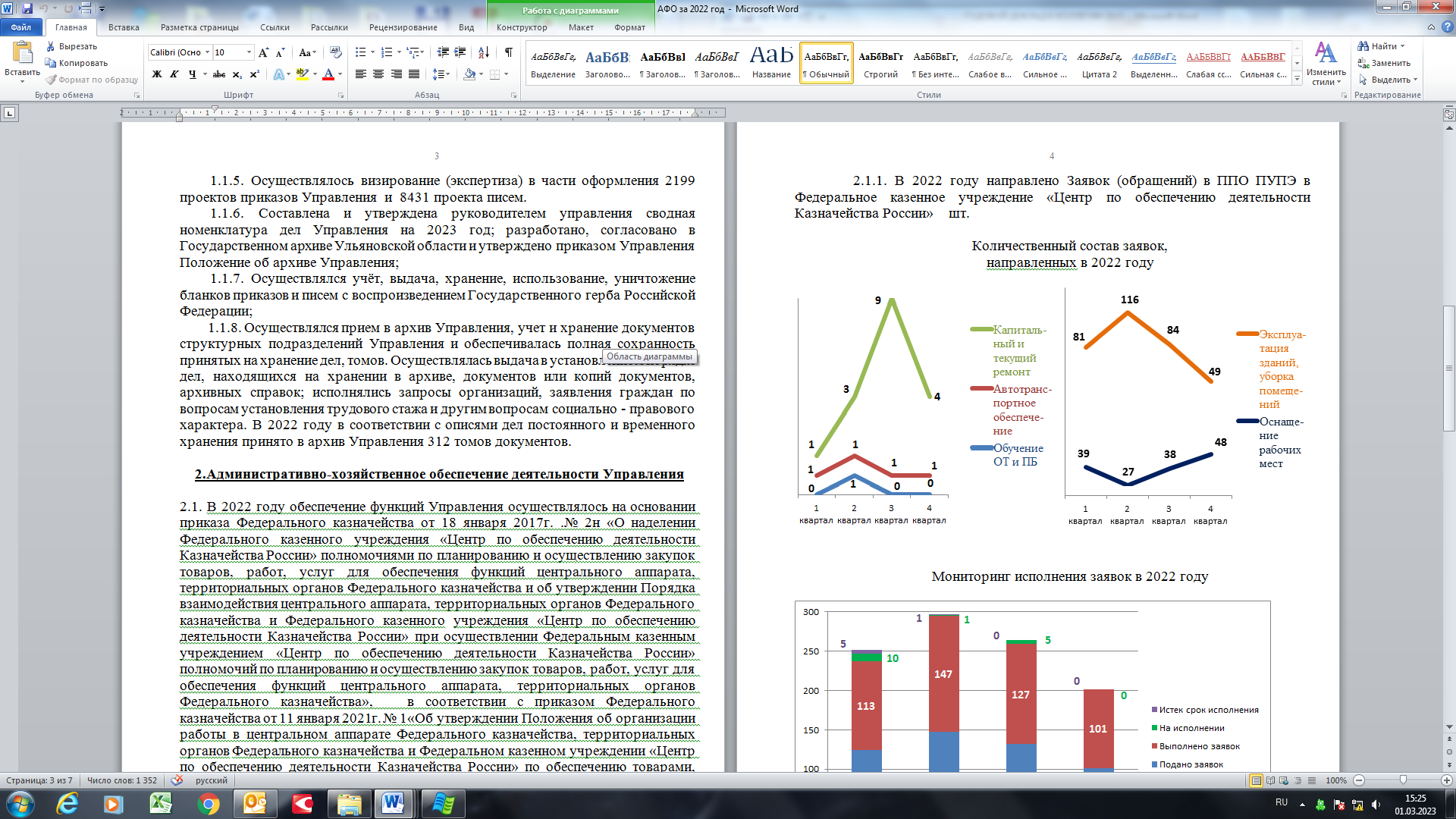 (рис.8)Мониторинг исполнения заявок в 2022 году(рис.9)Степень удовлетворенности Управления Федерального казначейства по Ульяновской области деятельностью ФКУ «ЦОКР» (Филиала) при обеспечении товарами, работами, услугами3.Передача недвижимого и движимого имущества.3.1. Завершена процедура оформления документов о передаче в ЦОКР земельных участков, расположенных по адресам: Ульяновская область, Цильнинский район, с. Большое Нагаткино, ул. Садовая, д.5, Ульяновская область и г. Ульяновск, ул. Гончарова 50/1. 4. Мероприятия по охране труда и пожарной безопасности.4.1. В 2022 году проведены следующие мероприятия по охране труда:- проведены инструктажи по охране туда сотрудников Управления;- проведены мероприятия по диспансеризация государственных гражданских служащих Управления;- проведено обучение сотрудников Управления по программе: «Охрана труда для руководителей и специалистов»;  - проведено обучение ответственных лиц за безопасную эксплуатацию тепло-, электроустановок в Управлении;- комиссией Управления проведена проверка знаний требований охраны труда сотрудников Управления;- сотрудникам Управления присвоена 1 группа электробезопасности;- в связи с истечением срока годности заменены аптечки для оказания первой медицинской помощи.4.2. В 2022 году проведены следующие мероприятия по пожарной безопасности:- проведены противопожарные инструктажи сотрудников Управления;- проведено обучение сотрудников Управления по программе: «Пожарно-технический минимум для руководителей и ответственных за пожарную безопасность в учреждениях (офисах)»;- один раз в полугодие проводились противопожарные тренировки сотрудников Управления;- проведены плановые (весна, осень) испытания системы противопожарного водоснабжения объектов Управления;  - ежемесячно проводилась проверка состояния и техническое обслуживание  стационарного оборудования и электропроводки аварийного и рабочего освещения зданий (помещений) Управления;- проведено испытание и измерение сопротивления изоляции проводов, кабелей и заземляющих устройств с составлением соответствующих протоколов;- проведена проверка технического состояния и перезарядка первичных средств пожаротушения на объектах Управления;- проведена плановая проверка огнезащитной обработки деревянных конструкций административных зданий Управления;- проведена плановая огнезащитная обработки металлических конструкций административного здания Управления по адресу: г. Ульяновск, ул. Гончарова, д. 50/1;- внесены изменения в приказы по организации и обеспечению пожарной безопасности в Управлении.5. Осуществление отдельных полномочий администратора доходов бюджетов бюджетной системы Российской Федерации и администратора источников финансирования дефицита федерального бюджета.5.1. В 20022 году своевременно  формировался и представлялся в ФК прогноз (уточненный прогноз) доходов федерального бюджета на очередной финансовый год и плановый период по главе 100 «Федеральное казначейство»;5.2. Ежемесячно осуществлялось составление прогноза кассовых поступлений по доходам по главе 100 «Федеральное казначейство»;5.3.Систематически осуществлялись  бюджетные полномочия администратора доходов федерального бюджета, бюджетов Пенсионного фонда Российской Федерации, Фонда социального страхования Российской Федерации и Федерального фонда обязательного медицинского страхования на основании приказов Федерального казначейства, а также полномочия главного администратора доходов бюджетов муниципальных районов, городских округов на основании приказа Федерального казначейства;5.4. В установленные сроки осуществлялись полномочия администратора источников финансирования дефицита федерального бюджета по главе 100 "Федеральное казначейство", связанные с начислением процентов по бюджетным кредитам.6. Организация разработки ежегодных планов деятельности Управления и подготовки отчета о результатах их выполнения.6.1. В соответствии с указанием ФК  обеспечена разработка  Плана Управления Федерального казначейства по Ульяновской области по исполнению Плана деятельности Федерального казначейства на 2022 год и Основных мероприятий на 2022 год по реализации Стратегической карты Казначейства России, размещение его на сайте Управления, а также ежеквартальная подготовка отчетов  о результатах его выполнения и размещение отчетов на сайте Управления;6.2. Своевременно осуществлялся мониторинг хода реализации мероприятий Плана Управления Федерального казначейства по Ульяновской области, а также обеспечение своевременной реализации мероприятий Плана деятельности УФК по Ульяновской области исполнения запланированных мероприятий на 2022 год в ППО ППМД.Задачи Отдела на 2023 год.Обеспечить соблюдение сроков приема, регистрации и отправки корреспонденции управления, а особенно исполнительных листов и обращений граждан и организаций;Обеспечить взаимодействие с  ФКУ «ЦОКР» в строгом соответствии с приказом Федерального казначейства от 18 января 2017г. .№ 2н «О наделении Федерального казенного учреждения «Центр по обеспечению деятельности Казначейства России» полномочиями по планированию и осуществлению закупок товаров, работ, услуг для обеспечения функций центрального аппарата, территориальных органов Федерального казначейства и об утверждении Порядка взаимодействия центрального аппарата, территориальных органов Федерального казначейства и Федерального казенного учреждения «Центр по обеспечению деятельности Казначейства России» при осуществлении Федеральным казенным учреждением «Центр по обеспечению деятельности Казначейства России» полномочий по планированию и осуществлению закупок товаров, работ, услуг для обеспечения функций центрального аппарата, территориальных органов Федерального казначейства», Положением об организации работы в центральном аппарате Федерального казначейства, территориальных органов Федерального казначейства и Федеральном казенном учреждении «Центр по обеспечению деятельности Казначейства России» по обеспечению товарами, работами, услугами в части реализации мероприятий по административно-хозяйственному обеспечению», утвержденного приказом Федерального казначейства от 11 января 2021г. № 1;Обеспечить своевременное и качественное осуществление отдельных полномочий администратора доходов бюджетов бюджетной системы Российской Федерации и администратора источников финансирования дефицита федерального бюджета в соответствии с утвержденными техническими регламентами;Обеспечить выполнение всех запланированных мероприятий на 2023 год, составление и размещение на сайте Управления отчетов о результатах их выполнения.ППОКоличество обновлений в 2022 годуПримечаниеАСФК ОК2472 версии АСФК, 70 патчей, задач 175,общее время обновления во внерабочее время 155 часов по открытому контуруАСФК ЗК2472 версии АСФК, 70 патчей, задач 175,общее время обновления во внерабочее время 210 часов по закрытому контуруСУФД, логистика ОК86Обновления и патчиСУФД портал86Обновления и патчиСУФД, АРМ ОРФК86Обновления и патчиСУФД ЗК86Обновления и патчиАРМ КБРН51Обновление до версии 2022.4.3СКАД Сигнатура 6АСФК565 обращения, из них разработчикам ППО направлено 387, остальные 178 решены собственными силами Отдела.1С1026Электронном бюджете3709Группе поддержки пользователей415По другим вопросам СЭД, ГМУ, ЕИС, пароли, бэкапы, проблемы ВТС, СУЭ, СУФД1538 Вопросы от клиентов198Количество объявленных аварий 18